杭州第四中学新湾学校校园网络及综合布线项目招标文件（电子招投标）项目编号:ZJZBC-22-717杭州第四中学新湾学校浙江省建设工程设备招标有限公司二〇二二年二月目  录第一部分      招标公告第二部分      投标人须知第三部分      采购需求第四部分      评标办法第五部分      拟签订的合同文本第六部分      应提交的有关格式范例第一部分 招标公告项目概况杭州第四中学新湾学校校园网络及综合布线项目招标项目的潜在投标人应在政采云平台（https://www.zcygov.cn/）获取（下载）招标文件，并于2022 年03月21日14:00（北京时间）前递交（上传）投标文件。一、项目基本情况                                                项目编号：ZJZBC-22-717    项目名称：杭州第四中学新湾学校校园网络及综合布线项目    预算金额（元）：5360000  最高限价（元）：5360000  采购需求：标项一：标项名称：杭州第四中学新湾学校校园网络及综合布线项目数量：1预算金额（元）：5360000简要规格描述或项目基本概况介绍、用途：杭州第四中学新湾学校校园网络及综合布线项目主要内容：网络安全系统、基础网络系统、校园网综合布线。详见招标文件第三部分采购需求。合同履约期限：90日历天。本项目接受联合体投标：是，否。二、申请人的资格要求：1. 满足《中华人民共和国政府采购法》第二十二条规定；未被“信用中国”（www.creditchina.gov.cn)、中国政府采购网（www.ccgp.gov.cn）列入失信被执行人、重大税收违法案件当事人名单、政府采购严重违法失信行为记录名单；    2.落实政府采购政策需满足的资格要求：无；专门面向中小企业货物全部由符合政策要求的中小企业制造，提供中小企业声明函；货物全部由符合政策要求的小微企业制造，提供中小企业声明函；服务全部由符合政策要求的中小企业承接，提供中小企业声明函；服务全部由符合政策要求的小微企业承接，提供中小企业声明函；要求以联合体形式参加，提供联合协议和中小企业声明函，联合协议中中小企业合同金额应当达到 40 %，小微企业合同金额应当达到 70 %;如果供应商本身提供所有标的均由中小企业制造、承建或承接，视同符合了资格条件，无需再与其他中小企业组成联合体参加政府采购活动，无需提供联合协议；要求合同分包，提供分包意向协议和中小企业声明函，分包意向协议中中小企业合同金额应当达到达到  % ，小微企业合同金额应当达到 % ;如果供应商本身提供所有标的均由中小企业制造、承建或承接，视同符合了资格条件，无需再向中小企业分包，无需提供分包意向协议；3.本项目的特定资格要求：无；4.单位负责人为同一人或者存在直接控股、管理关系的不同供应商，不得参加同一合同项下的政府采购活动。三、获取招标文件 时间：/至2022 年 03 月 21 日，每天上午00:00至12:00 ，下午12:00至23:59（北京时间，线上获取法定节假日均可，线下获取文件法定节假日除外）地点（网址）：政采云平台（https://www.zcygov.cn/） 方式：供应商登录政采云平台https://www.zcygov.cn/在线申请获取招标文件（进入“项目采购”应用，在获取招标文件菜单中选择项目，申请获取招标文件）。 售价（元）：0 	四、提交投标文件截止时间、开标时间和地点提交投标文件截止时间： 2022 年 03 月 21 日14 点00 分 （北京时间）投标地点（网址）：政采云平台（https://www.zcygov.cn/） 开标时间：2022 年03 月 21 日14 点00 分开标地点（网址）：政采云平台（https://www.zcygov.cn/）（线下：杭州市上城区环站东路97号云峰大厦1幢6楼开标室）五、采购意向公开链接https://zfcg.czt.zj.gov.cn/innerUsed_noticeDetails/index.html?noticeId=8369782六、公告期限自本公告发布之日起5个工作日。其他补充事宜 1.《浙江省财政厅关于进一步发挥政府采购政策功能全力推动经济稳进提质的通知》 （浙财采监（2022）3号）、《浙江省财政厅关于进一步促进政府采购公平竞争打造最优营商环境的通知》（浙财采监（2021）22号）已分别于2022年1月29日和2022年2月1日开始实施，此前有关规定与上述文件内容不一致的，按上述文件要求执行。    2.根据《浙江省财政厅关于进一步促进政府采购公平竞争打造最优营商环境的通知》（浙财采监（2021）22号）文件关于“健全行政裁决机制”要求，鼓励供应商在线提起询问，路径为：政采云-项目采购-询问质疑投诉-询问列表:鼓励供应商在线提起质疑，路径为：政采云-项目采购-询问质疑投诉-质疑列表。质疑供应商对在线质疑答复不满意的，可在线提起投诉，路径为：浙江政府服务网-政府采购投诉处理-在线办理。    3.供应商认为采购文件使自己的权益受到损害的，可以自获取采购文件之日或者采购公告期限届满之日（公告期限届满后获取采购文件的，以公告期限届满之日为准）起7个工作日内，对采购文件需求的以书面形式向采购人提出质疑，对其他内容的以书面形式向采购人和采购代理机构提出质疑。质疑供应商对采购人、采购代理机构的答复不满意或者采购人、采购代理机构未在规定的时间内作出答复的，可以在答复期满后十五个工作日内向同级政府采购监督管理部门投诉。质疑函范本、投诉书范本请到浙江政府采购网下载专区下载。4.其他事项：（1）需要落实的政府采购政策：包括节约资源、保护环境、支持创新、促进中小企业发展等。详见招标文件的第二部分总则。（2）电子招投标的说明：①电子招投标：本项目以数据电文形式，依托“政府采购云平台（www.zcygov.cn）”进行招投标活动，不接受纸质投标文件；②投标准备：注册账号--点击“商家入驻”，进行政府采购供应商资料填写；申领CA数字证书---申领流程详见“浙江政府采购网-下载专区-电子交易客户端-CA驱动和申领流程”；安装“政采云电子交易客户端”----前往“浙江政府采购网-下载专区-电子交易客户端”进行下载并安装；③招标文件的获取：使用账号登录或者使用CA登录政采云平台；进入“项目采购”应用，在获取招标文件菜单中选择项目，获取招标文件；④投标文件的制作：在“政采云电子交易客户端”中完成“填写基本信息”、“导入投标文件”、“标书关联”、“标书检查”、“电子签名”、“生成电子标书”等操作；⑤招标人、招标代理机构将依托政采云平台完成本项目的电子交易活动，平台不接受未按上述方式获取招标文件的供应商进行投标活动； ⑥对未按上述方式获取招标文件的供应商对该文件提出的质疑，招标人或招标代理机构将不予处理；⑦不提供招标文件纸质版；⑧投标文件的传输递交：投标人在投标截止时间前将加密的投标文件上传至政府采购云平台，还可以在投标截止时间前直接提交或者以邮政快递方式递交备份投标文件1份。备份投标文件的制作、存储、密封详见招标文件第二部分第15点—“备份投标文件”；⑨投标文件的解密：投标人按照平台提示和招标文件的规定在半小时内完成在线解密。通过“政府采购云平台”上传递交的投标文件无法按时解密，投标供应商递交了备份投标文件的，以备份投标文件为依据，否则视为投标文件撤回。通过“政府采购云平台”上传递交的投标文件已按时解密的，备份投标文件自动失效。投标人仅提交备份投标文件，没有在电子交易平台传输递交投标文件的，投标无效；⑩具体操作指南：详见政采云平台“服务中心-帮助文档-项目采购-操作流程-电子招投标-政府采购项目电子交易管理操作指南-供应商”。（3）为支持和促进中小企业发展，杭州市财政局出台了政府采购信用融资政策，供应商可凭中标合同申请贷款，利率一般在基准利率左右（不同银行略有差异）。具体可登录（http://220.191.208.230/login.do）办理业务。 八、对本次招标提出询问、质疑、投诉，请按以下方式联系1.招标人信息名称： 杭州第四中学新湾学校地址：杭州市钱塘区闸口路86号   联系人：张老师联系电话：0571-86579853质疑答复联系人：熊老师   质疑答复联系人电话：0571-897300022.招标代理机构信息   名称：浙江省建设工程设备招标有限公司   地址：杭州市上城区环站东路97号云峰大厦1幢6楼   传真：0571-87631300项目联系人（询问）：孙先平、杨广   项目联系方式（询问）：0571-87631032   质疑联系人：姜晓飞   质疑联系方式：0571-87631032   3.同级政府采购监督管理部门   名称：杭州市财政局政府采购监管处   地址：杭州市中河中路152号617办公室   传真：0571-87715261   联系人：吕先生监督投诉电话：0571-87715261若对项目采购电子交易系统操作有疑问，可登录政采云（https://www.zcygov.cn/），点击右侧咨询小采，获取采小蜜智能服务管家帮助，或拨打政采云服务热线400-881-7190获取热线服务帮助。CA问题联系电话（人工）：汇信CA 400-888-4636；天谷CA 400-087-8198。                              第二部分 投标人须知前附表一、总则1. 适用范围本招标文件适用于该项目的招标、投标、开标、资格审查及信用信息查询、评标、定标、合同、验收等行为（法律、法规另有规定的，从其规定）。2.定义2.1 “招标人”系指招标公告中载明的本项目的招标人。2.2 “招标代理机构”系指招标公告中载明的本项目的招标代理机构。2.3 “投标人”系指是指响应招标、参加投标竞争的法人、其他组织或者自然人。2.4 “负责人”系指法人企业的法定负责人，或其他组织为法律、行政法规规定代表单位行使职权的主要负责人，或自然人本人。2.5“电子签名”系指数据电文中以电子形式所含、所附用于识别签名人身份并表明签名人认可其中内容的数据；“公章”系指单位法定名称章。因特殊原因需要使用冠以法定名称的业务专用章的，投标时须提供《业务专用章使用说明函》（附件4）。2.6“电子交易平台”是指本项目政府采购活动所依托的政府采购云平台（https://www.zcygov.cn/）。2.7 “▲” 系指实质性要求条款，“★”系产品采购项目中单一产品或核心产品，“◆”为产品重要参数，“” 系指适用本项目的要求，“☐” 系指不适用本项目的要求。3. 采购项目需要落实的政府采购政策3.1 本项目原则上采购本国生产的货物、工程和服务，不允许采购进口产品。除非招标人采购进口产品，已经在采购活动开始前向财政部门提出申请并获得财政部门审核同意，且在采购需求中明确规定可以采购进口产品（但如果因信息不对称等原因，仍有满足需求的国内产品要求参与采购竞争的，招标人、招标代理机构不会对其加以限制，仍将按照公平竞争原则实施采购）。3.2 支持绿色发展3.2.1招标人拟采购的产品属于品目清单范围的，招标人及其委托的招标代理机构将依据国家确定的认证机构出具的、处于有效期之内的节能产品、环境标志产品认证证书，对获得证书的产品实施政府优先采购或强制采购。投标人须按招标文件要求提供相关产品认证证书。▲招标人拟采购的产品属于政府强制采购的节能产品品目清单范围的，投标人未按招标文件要求提供国家确定的认证机构出具的、处于有效期之内的节能产品认证证书的，投标无效。3.2.2 修缮、装修类项目采购建材的，招标人应将绿色建筑和绿色建材性能、指标等作为实质性条件纳入招标文件和合同。3.2.3为助力打好污染防治攻坚战，推广使用绿色包装，政府采购货物、工程和服务项目中涉及商品包装和快递包装的，供应商提供产品及相关快递服务的具体包装要求要参考《商品包装政府采购需求标准（试行）》、《快递包装政府采购需求标准（试行）》。3.3支持中小企业发展3.3.1中小企业，是指在中华人民共和国境内依法设立，依据国务院批准的中小企业划分标准确定的中型企业、小型企业和微型企业，但与大企业的负责人为同一人，或者与大企业存在直接控股、管理关系的除外。符合中小企业划分标准的个体工商户，在政府采购活动中视同中小企业。3.3.2在政府采购活动中，投标人提供的货物、工程或者服务符合下列情形的，享受中小企业扶持政策：3.3.2.1在货物采购项目中，货物由中小企业制造，即货物由中小企业生产且使用该中小企业商号或者注册商标；3.3.2.2在工程采购项目中，工程由中小企业承建，即工程施工单位为中小企业；3.3.2.3在服务采购项目中，服务由中小企业承接，即提供服务的人员为中小企业依照《中华人民共和国劳动合同法》订立劳动合同的从业人员。在货物采购项目中，投标人提供的货物既有中小企业制造货物，也有大型企业制造货物的，不享受中小企业扶持政策。以联合体形式参加政府采购活动，联合体各方均为中小企业的，联合体视同中小企业。其中，联合体各方均为小微企业的，联合体视同小微企业。3.3.3对于未预留份额专门面向中小企业的政府采购货物或服务项目，以及预留份额政府采购货物或服务项目中的非预留部分标项，对小型和微型企业的投标报价给予10%的扣除，用扣除后的价格参与评审。接受大中型企业与小微企业组成联合体或者允许大中型企业向一家或者多家小微企业分包的政府采购货物或服务项目，对于联合协议或者分包意向协议约定小微企业的合同份额占到合同总金额30%以上的，对联合体或者大中型企业的报价给予3%的扣除，用扣除后的价格参加评审。组成联合体或者接受分包的小微企业与联合体内其他企业、分包企业之间存在直接控股、管理关系的，不享受价格扣除优惠政策。3.3.4符合《关于促进残疾人就业政府采购政策的通知》（财库〔2017〕141号）规定的条件并提供《残疾人福利性单位声明函》（附件1）的残疾人福利性单位视同小型、微型企业；3.3.5符合《关于政府采购支持监狱企业发展有关问题的通知》（财库[2014]68号）规定的监狱企业并提供由省级以上监狱管理局、戒毒管理局（含新疆生产建设兵团）出具的属于监狱企业证明文件的，视同为小型、微型企业。3.3.6可享受中小企业扶持政策的投标人应按照招标文件格式要求提供《中小企业声明函》，投标人提供的《中小企业声明函》与实际情况不符的，不享受中小企业扶持政策。声明内容不实的，属于提供虚假材料谋取中标、成交的，依法承担法律责任。3.3.7中小企业享受扶持政策获得政府采购合同的，小微企业不得将合同分包给大中型企业，中型企业不得将合同分包给大型企业。3.4支持创新发展3.4.1 招标人优先采购被认定为首台套产品和“制造精品”的自主创新产品。3.4.2首台套产品被纳入《首台套产品推广应用指导目录》之日起2年内，以及产品核心技术高于国内领先水平，并具有明晰自主知识产权的“制造精品”产品，自认定之日起2年内视同已具备相应销售业绩，参加政府采购活动时业绩分值为满分。    3.5中小企业信用融资：为支持和促进中小企业发展，进一步发挥政府采购政策功能，杭州市财政局与省银保监局、市金融办、市经信局共同出台了《杭州市政府采购支持中小企业信用融资管理办法》，供应商若有融资意向，详见《政府采购支持中小企业信用融资相关事项通知》，或登录杭州市政府采购网“中小企业信用融资”模块，查看信用融资政策文件及各相关银行服务方案。
4. 询问、质疑、投诉4.1供应商询问供应商对政府采购活动事项有疑问的，可以提出询问，招标人或者招标代理机构应当在3个工作日内对供应商依法提出的询问作出答复，但答复的内容不得涉及商业秘密。供应商提出的询问超出招标人对招标代理机构委托授权范围的，招标代理机构应当告知供应商向招标人提出。4.2供应商质疑4.2.1提出质疑的供应商应当是参与所质疑项目采购活动的供应商。潜在供应商已依法获取其可质疑的招标文件的，可以对该文件提出质疑。4.2.2供应商认为招标文件、采购过程和中标结果使自己的权益受到损害的，可以在知道或者应知其权益受到损害之日起七个工作日内，以书面形式或通过政采云系统在线提疑方式向招标人或者招标代理机构提出质疑，否则，招标人或者招标代理机构不予受理：注：书面询问质疑：接收人：姜晓飞 0571-87631032，邮箱1090609161@qq.com，地址：杭州市上城区环站东路97号云峰大厦1幢6楼。在线询问质疑菜单路径：应用中心-项目采购-询问质疑投诉-询问列表/质疑列表，具体操作详见“政府采购项目电子交易管理操作指南-供应商”的“2.9 询问质疑投诉” https://service.zcygov.cn/#/knowledges/CW1EtGwBFdiHxlNd6I3m/6IMVAG0BFdiHxlNdQ8Na。4.2.2.1对招标文件提出质疑的，质疑期限为供应商获得招标文件之日或者招标文件公告期限届满之日起计算。4.2.2.2对采购过程提出质疑的，质疑期限为各采购程序环节结束之日起计算。对同一采购程序环节的质疑，供应商须一次性提出。4.2.2.3对采购结果提出质疑的，质疑期限自采购结果公告期限届满之日起计算。4.2.3供应商提出质疑应当提交质疑函和必要的证明材料。质疑函应当包括下列内容：4.2.3.1供应商的姓名或者名称、地址、邮编、联系人及联系电话；4.2.3.2质疑项目的名称、编号；4.2.3.3具体、明确的质疑事项和与质疑事项相关的请求；4.2.3.4事实依据；4.2.3.5必要的法律依据；4.2.3.6提出质疑的日期。供应商提交的质疑函需一式三份。供应商为自然人的，应当由本人签字；供应商为法人或者其他组织的，应当由法定代表人、主要负责人，或者其授权代表签字或者盖章，并加盖公章。质疑函范本及制作说明详见附件2。4.2.4招标人或者招标代理机构应当在收到供应商的书面质疑后七个工作日内作出答复，并以书面形式通知质疑供应商和其他与质疑处理结果有利害关系的政府采购当事人，但答复的内容不得涉及商业秘密。根据《杭州市财政局关于进一步加强政府采购信息公开优化营商环境的通知》（杭财采监〔2021〕17号）,招标人或者招标代理机构在质疑回复后5个工作日内，在浙江政府采购网的“其他公告”栏目公开质疑答复，答复内容应当完整。质疑函作为附件上传。4.2.5询问或者质疑事项可能影响采购结果的，招标人应当暂停签订合同，已经签订合同的，应当中止履行合同。4.3供应商投诉4.3.1质疑供应商对招标人、招标代理机构的答复不满意或者招标人、招标代理机构未在规定的时间内作出答复的，可以在答复期满后十五个工作日内向同级政府采购监督管理部门提出投诉。4.3.2供应商投诉的事项不得超出已质疑事项的范围，基于质疑答复内容提出的投诉事项除外。4.3.3供应商投诉应当有明确的请求和必要的证明材料。4.3.5 以联合体形式参加政府采购活动的，其投诉应当由组成联合体的所有供应商共同提出。投诉书范本及制作说明详见附件3。二、招标文件的构成、澄清、修改5．招标文件的构成5.1 招标文件包括下列文件及附件：5.1.1招标公告；5.1.2投标人须知；5.1.3采购需求；5.1.4评标办法；5.1.5拟签订的合同文本；5.1.6应提交的有关格式范例。5.2与本项目有关的澄清或者修改的内容为招标文件的组成部分。6. 招标文件的澄清、修改6.1已获取招标文件的潜在投标人，若有问题需要澄清，应于投标截止时间前，以书面形式向招标代理机构提出。6.2 招标代理机构对招标文件进行澄清或修改的，将同时通过电子交易平台通知已获取招标文件的潜在投标人。依法应当公告的，将按规定公告，同时视情况延长投标截止时间和开标时间。该澄清或者修改的内容为招标文件的组成部分。三、投标7. 招标文件的获取详见招标公告中获取招标文件的时间期限、地点、方式及招标文件售价。8.开标前答疑会或现场考察招标人组织潜在投标人现场考察或者召开开标前答疑会的，潜在投标人按第二部分投标人须知前附表的规定参加现场考察或者开标前答疑会。9.投标保证金本项目不需缴纳投标保证金。10. 投标文件的语言投标文件及投标人与采购有关的来往通知、函件和文件均应使用中文。11. 投标文件的组成11.1资格文件：11.1.1符合参加政府采购活动应当具备的一般条件的承诺函；11.1.2落实政府采购政策需满足的资格要求；11.1.3本项目的特定资格要求。11.2  商务技术文件：11.2.1投标函； 11.2.2授权委托书或法定代表人（单位负责人、自然人本人）身份证明；11.2.3联合协议；11.2.4分包意向协议；11.2.5符合性审查资料；11.2.6评标标准相应的商务技术资料；11.2.7商务技术偏离表；11.2.8政府采购供应商廉洁自律承诺书。11.3报价文件： 11.3.1开标一览表（报价表）；11.3.2中小企业声明函。投标文件含有招标人不能接受的附加条件的，投标无效；投标人提供虚假材料投标的，投标无效。12. 投标文件的编制12.1投标文件分为资格文件、商务技术文件、报价文件三部分。各投标人在编制投标文件时请按照招标文件第六部分规定的格式进行，混乱的编排导致投标文件被误读或评标委员会查找不到有效文件是投标人的风险。12.2投标人进行电子投标应安装客户端软件—“政采云电子交易客户端”，并按照招标文件和电子交易平台的要求编制并加密投标文件。投标人未按规定加密的投标文件，电子交易平台将拒收并提示。12.3使用“政采云电子交易客户端”需要提前申领CA数字证书，申领流程请自行前往“浙江政府采购网-下载专区-电子交易客户端-CA驱动和申领流程”进行查阅。13.投标文件的签署、盖章13.1投标文件按照招标文件第六部分格式要求进行签署、盖章。▲投标人的投标文件未按照招标文件要求签署、盖章的，其投标无效。13.2为确保网上操作合法、有效和安全，投标人应当在投标截止时间前完成在“政府采购云平台”的身份认证，确保在电子投标过程中能够对相关数据电文进行加密和使用电子签名。13.3招标文件对投标文件签署、盖章的要求适用于电子签名。14. 投标文件的提交、补充、修改、撤回14.1 投标人应当在投标截止时间前完成投标文件的传输递交，并可以补充、修改或者撤回投标文件。补充或者修改投标文件的，应当先行撤回原文件，补充、修改后重新传输递交。投标截止时间前未完成传输的，视为撤回投标文件。投标截止时间后递交的投标文件，电子交易平台将拒收。14.2电子交易平台收到投标文件，将妥善保存并即时向投标人发出确认回执通知。在投标截止时间前，除投标人补充、修改或者撤回投标文件外，任何单位和个人不得解密或提取投标文件。14.3招标人、招标代理机构可以视情况延长投标文件提交的截止时间。在上述情况下，招标代理机构与投标人以前在投标截止期方面的全部权利、责任和义务，将适用于延长至新的投标截止期。15.备份投标文件 15.1投标人在电子交易平台传输递交投标文件后，还可以在投标截止时间前直接提交或者以邮政快递方式递交备份投标文件1份，但招标人、招标代理机构不强制或变相强制投标人提交备份投标文件。15.2备份投标文件须在“政采云投标客户端”制作生成，并储存在DVD光盘中。备份投标文件应当密封包装并在包装上加盖公章并注明投标项目名称，投标人名称(联合体投标的，包装物封面需注明联合体投标，并注明联合体成员各方的名称和联合协议中约定的牵头人的名称)。不符合上述制作、存储、密封规定的备份投标文件将被视为无效或者被拒绝接收。15.3直接提交备份投标文件的，投标人应于投标截止时间前在招标公告中载明的开标地点将备份投标文件提交给招标代理机构，招标代理机构将拒绝接受逾期送达的备份投标文件。15.4以邮政快递方式递交备份投标文件的，投标人应先将备份投标文件按要求密封和标记，再进行邮政快递包装后邮寄。备份投标文件须在投标截止时间之前送达招标文件第二部分投标人须知前附表规定的备份投标文件送达地点；送达时间以签收人签收时间为准。招标代理机构将拒绝接受逾期送达的备份投标文件。邮寄过程中，电子备份投标文件发生泄露、遗失、损坏或延期送达等情况的，由投标人自行负责。15.5投标人仅提交备份投标文件，没有在电子交易平台传输递交投标文件的，投标无效。16.投标文件的无效处理有招标文件第四部分第4.2项规定的情形之一的，投标无效。17.投标有效期17.1投标有效期为从提交投标文件的截止之日起90天。▲投标人的投标文件中承诺的投标有效期少于招标文件中载明的投标有效期的，投标无效。17.2投标文件合格投递后，自投标截止日期起，在投标有效期内有效。17.3在原定投标有效期满之前，如果出现特殊情况，招标代理机构可以以书面形式通知投标人延长投标有效期。投标人同意延长的，不得要求或被允许修改其投标文件，投标人拒绝延长的，其投标无效。四、开标、资格审查与信用信息查询18.开标 18.1招标代理机构按照招标文件规定的时间通过电子交易平台组织开标，所有投标人均应当准时在线参加。投标人不足3家的，不得开标。　18.2开标时，电子交易平台按开标时间自动提取所有投标文件。招标代理机构依托电子交易平台发起开始解密指令，投标人按照平台提示和招标文件的规定在半小时内完成在线解密。　18.3投标文件未按时解密，投标人提供了备份投标文件的，以备份投标文件作为依据，否则视为投标文件撤回。投标文件已按时解密的，备份投标文件自动失效。19.资格审查19.1开标后，招标人或招标代理机构将依法对投标人的资格进行审查。19.2招标人或招标代理机构依据法律法规和招标文件的规定，对投标人的基本资格条件、特定资格条件进行审查。19.3投标人未按照招标文件要求提供与基本资格条件、特定资格条件相应的有效资格证明材料的，视为投标人不具备招标文件中规定的资格要求，其投标无效。19.4对未通过资格审查的投标人，招标人或招标代理机构告知其未通过的原因。19.5合格投标人不足3家的，不再评标。20.信用信息查询20.1信用信息查询渠道及截止时间：招标代理机构将通过“信用中国”网站(www.creditchina.gov.cn)、中国政府采购网(www.ccgp.gov.cn)渠道查询投标人投标截止时间当天的信用记录。20.2信用信息查询记录和证据留存的具体方式：现场查询的投标人的信用记录、查询结果经确认后将与招标文件一起存档。20.3信用信息的使用规则：经查询列入失信被执行人名单、重大税收违法案件当事人名单、政府采购严重违法失信行为记录名单的投标人将被拒绝参与政府采购活动。20.4联合体信用信息查询：两个以上的自然人、法人或者其他组织组成一个联合体，以一个供应商的身份共同参加政府采购活动的，应当对所有联合体成员进行信用记录查询，联合体成员存在不良信用记录的，视同联合体存在不良信用记录。五、评标21. 评标委员会将根据招标文件和有关规定，履行评标工作职责，并按照评标方法及评分标准，全面衡量各投标人对招标文件的响应情况。对实质上响应招标文件的投标人，按照评审因素的量化指标排出推荐中标的投标人的先后顺序，并按顺序提出授标建议。详见招标文件第四部分评标办法。六、定 标22. 确定中标人招标人将自收到评审报告之日起5个工作日内通过电子交易平台在评审报告推荐的中标候选人中按顺序确定中标人。23. 中标通知与中标结果公告23.1自中标人确定之日起2个工作日内，招标代理机构通过电子交易平台向中标人发出中标通知书，同时编制发布采购结果公告。招标代理机构也可以以纸质形式进行中标通知。23.2中标结果公告内容包括招标人及其委托的招标代理机构的名称、地址、联系方式，项目名称和项目编号，中标人名称、地址和中标金额，主要中标标的的名称、规格型号、数量、单价、服务要求，开标记录、未中标情况说明、中标公告期限以及评审专家名单、评分汇总及明细。23.3公告期限为1个工作日。七、合同授予24. 合同主要条款详见第五部分拟签订的合同文本。25. 合同的签订25.1 招标人与中标人应当通过电子交易平台在中标通知书发出之日起三十日内，按照招标文件确定的事项签订政府采购合同，并在合同签订之日起2个工作日内依法发布合同公告。25.2中标人按规定的日期、时间、地点，由法定代表人或其授权代表与招标人代表签订合同。如中标人为联合体的，由联合体成员各方法定代表人或其授权代表与招标人代表签订合同。25.3如签订合同并生效后，供应商无故拒绝或延期，除按照合同条款处理外，列入不良行为记录一次，并给予通报。25.4中标人拒绝与招标人签订合同的，招标人可以按照评审报告推荐的中标或者成交候选人名单排序，确定下一候选人为中标人，也可以重新开展政府采购活动。25.5采购合同由招标人与中标人根据招标文件、投标文件等内容通过政府采购电子交易平台在线签订，自动备案。26. 履约保证金拟签订的合同文本要求中标人提交履约保证金的，供应商应当以支票、汇票、本票或者金融机构、担保机构出具的保函等非现金形式提交。履约保证金的数额不得超过政府采购合同金额的2.5%。鼓励和支持供应商以银行、保险公司出具的保函形式提供履约保证金。招标人不得拒收履约保函。政府采购货物和服务项目中，招标人可根据杭州市政府采购网公布的供应商履约评价情况减免履约保证金。供应商履约验收评价总分为100分的，招标人应当免收履约保证金；评价总分在90分以上的，收取履约保证金不得高于合同金额2%；评价总分在90分以下或者暂无评分的，收取履约保证金不得高于合同金额2.5%。供应商可登录政采云平台-【金融服务】—【我的项目】—【已备案合同】以保函形式提供：1、供应商在合同列表选择需要投保的合同，点击[保函推荐]。2、在弹框里查看推荐的保函产品，供应商自行选择保函产品，点击[立即申请]。3、在弹框里填写保函申请信息。具体步骤：选择产品—填写供应商信息—选择中标项目—确认信息—等待保险/保函受理—确认保单—支付保费—成功出单。政采云金融专线400-903-9583。八、电子交易活动的中止27. 电子交易活动的中止。招标过程中出现以下情形，导致电子交易平台无法正常运行，或者无法保证电子交易的公平、公正和安全时，招标代理机构可中止电子交易活动：27.1电子交易平台发生故障而无法登录访问的； 27.2电子交易平台应用或数据库出现错误，不能进行正常操作的；27.3电子交易平台发现严重安全漏洞，有潜在泄密危险的；27.4病毒发作导致不能进行正常操作的； 27.5其他无法保证电子交易的公平、公正和安全的情况。28.出现以上情形，不影响招标公平、公正性的，招标组织机构可以待上述情形消除后继续组织电子交易活动，也可以决定某些环节以纸质形式进行；影响或可能影响招标公平、公正性的，应当重新招标。九、验收29.验收29.1招标人组织对供应商履约的验收。大型或者复杂的政府采购项目，应当邀请国家认可的质量检测机构参加验收工作。验收方成员应当在验收书上签字，并承担相应的法律责任。如果发现与合同中要求不符，供应商须承担由此发生的一切损失和费用，并接受相应的处理。29.2招标人可以邀请参加本项目的其他投标人或者第三方机构参与验收。参与验收的投标人或者第三方机构的意见作为验收书的参考资料一并存档。29.3严格按照合同开展履约验收。招标人成立验收小组，按照采购合同的约定对供应商履约情况进行验收。验收时，按照合同的约定对每一项技术、服务、安全标准的履约情况进行确认。验收结束后，应当出具验收书，列明各项标准的验收情况及项目总体评价，由验收双方共同签署。验收结果与合同约定的资金支付及履约保证金返还条件挂钩。履约验收的各项资料应当存档备查。29.4验收合格的项目，招标人将根据合同的约定及时向供应商支付采购资金、退还履约保证金。验收不合格的项目，招标人将依法及时处理。合同的履行、违约责任和解决争议的方式等适用《中华人民共和国民法典》。供应商在履约过程中有政府采购法律法规规定的违法违规情形的，招标人应当及时报告本级财政部门。第三部分 采购需求项目概况杭州第四中学新湾学校，坐落于被誉为“江东枢纽，高铁新城”的钱塘区核心区域——新湾，将于2022年9月正式投入使用，办学规模为48班。学校继承浙江省杭州第四中学“养正尚德，求真立人”的文化传统，是杭州第四中学教育集团倾力打造的一所传承与开创并举，修身与立人并重的内涵型现代化高级中学，为杭州市教育局直属独立法人的公办高中。杭四中钱塘新湾学校用地面积64584平方（96.72亩），容积率1.03，由1#报告厅、2#实验楼、2#教学楼、3#综合楼、4#体艺楼、5#食堂、6#教学楼、7#图书馆合班教室、8#女生宿舍、9#男生宿舍、地下停车场、室外操场及室外公共区域组成。本项目为杭州第四中学新湾学校校园网络及综合布线项目。针对新校区建设，本次采购内容包含校园网综合布线系统、视频监控系统布线、校园广播系统布线、网络安全交换系统、基础网络交换系统、校园监控网络交换系统。现对本项目组织公开招标，欢迎各供应商提供有竞争力的商品及服务。预算金额：本项目预算为536万元。需满足的政府采购政策：结合项目需求内容，本项目不专门面向中小微企业采购。项目实施目标智慧校园综合布线系统的信息点位主要分为语音点、数据点二大类型，其中数字点中主要部分为计算机网络点、视频监控点、公共广播点、考务系统点、物联网设备点、信息发布点、一卡通设备点、门禁系统点、电子班牌点等等，本次项目应达成如下目标：1.实现校园环境数字化。利用成熟的网络技术、Wi-Fi技术、云计算、大数据、人工智能等信息技术，实现校园高速、稳定、安全的有线骨干网建设、Wi-Fi全校覆盖，实现计算机教室、教师办公、教室的数字化，实现校园管理的数字化。2.实现信息系统互联互通。拓展现实校园的时空维度，实现应用系统互联互通。3.实现学习方式和教育教学模式的创新。利用大数据、人工智能等技术，掌握课堂学情信息，促进信息技术与教育教学实践的深度融合；利用物联网等技术，支持学校服务和管理流程的优化与再造，提升校园管理效能与决策水平。4.实现校园信息化管理水平。利用先进的管理系统、云计算等技术，实现校园信息化运营和管理水平。5.网络实施拓扑图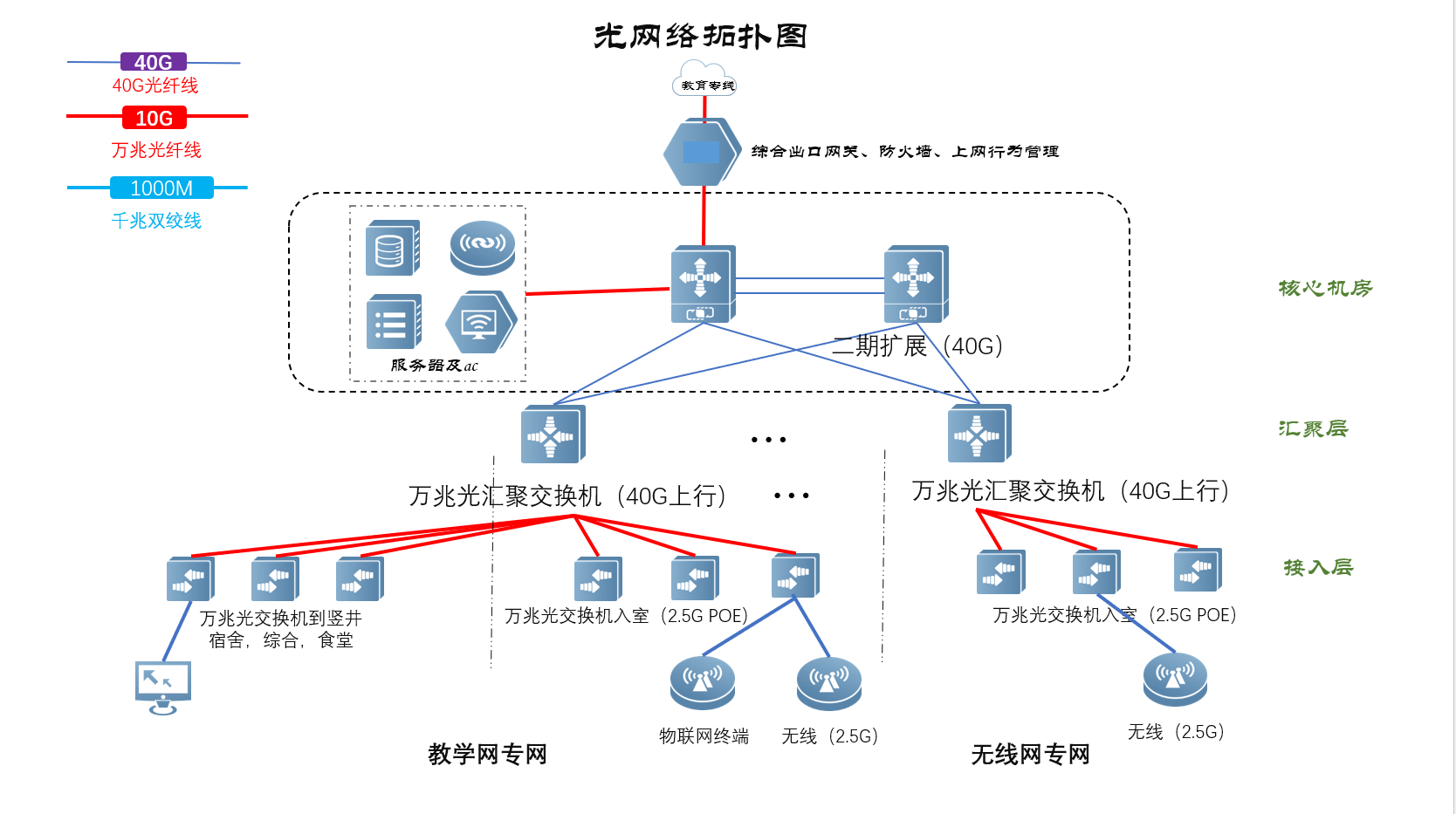 项目技术要求★为核心产品；▲为实质性条款；◆为重要参数。一）项目设备清单如下：（二）部分产品详细参数要求2.1 防火墙详细参数要求2.2 综合出口路由网关详细参数要求核心产品1.本项目核心产品：核心交换机、普通8口POE交换机。2.若出现多家投标人提供任意一个核心产品相同品牌产品（单一产品采购项目中的该产品或者非单一产品采购项目的核心产品）且通过资格审查、符合性审查的不同投标人参加同一合同项下投标的，按一家投标人计算，评审后得分最高的同品牌投标人获得中标人推荐资格；评审得分相同的，采取随机抽取方式确定，其他同品牌投标人不作为中标候选人。项目集成实施标准本项目的实施应遵循以下建设标准及规范，如有最新标准、规范的以最新为准：1.《综合布线系统工程验收规范》GB/T50312-20162.中小学数字校园建设规范（试行）3.浙江省教育信息化暂行建设标准4.浙江省推进互联网协议第六版（IPv6）规模部署和应用实施行计划5.其他相关建设规范等。项目实施内容分析及应对投标人通过自身经验、积累的数据，对项目集成、实施的风险应有充分认识，并对集成的技术风险提供应对措施；投标人参与本项目应有完整的、可行的技术方案，对项目实施进行重难点分析，为招标人提供参考，并对招标文件提出的技术要求予以响应。根据项目进度要求，投标人应提供工作进度计划表、工作程序和步骤、管理和协调方法、关键节点的思路和要点内容，以保障项目的顺利实施。产品供货、验货、安装调试、试运行、测试、调优等内容六、项目商务要求1.实施周期及安装：合同签订后 90 日历天内完成。2.质保期：免费质保期限不得低于  3  年。在质保期内出现项目质量缺陷或瑕疵的，由投标人负责维修或更换，并应承担由此对采购人造成的经济损失。3.售后服务：有项目所在地及时服务的能力，要求有专门的应急维修小组，每天24小时开通专门应急电话，提供不低于7*24小时的现场质保和技术支持服务，做到2小时应急响应，4小时到达现场处理，8小时以内解决问题；不能当场修复的，必须采取提供备品、备件或备机等措施，以保证使用方的正常使用。如果逾期未作出响应，投标人应承担由于故障所造成的全部损失。售后巡查：要求每月一巡查，巡检情况归档备查。售后人员：落实专门的对接技术人员。投标人对售后服务承诺内容须有具体的落实保障措施以及突发事件的应急措施。投标的配件、附件、备品备件的准备和保障措施情况：设备正常运行需要配件、附件、备品备件的，产品清单已明确的耗品耗材（或者备品备件）请包含在报价中。投标文件中需提供耗品耗材（或者备品备件）方案，告知招标人一般多长时间更换，后期材料每更换一次经费数额等内容，以及为售后准备的配件、附件、备品备件准备情况。4.合同总价为包干价，投标报价应包括验收合格前的所有费用、操作维修培训费用及质保期内设备的维修保养费用等完成本项目所需的所有费用。由于包装不善所引起的货物锈蚀、损坏和损失等一切风险均由投标方承担。七、项目管理要求1. 投标人有责任检查安装现场是否符合产品安装条件，事先提出对安装的环境的要求，包括接电、安装等。2. 本项目涉及的材料、设备由投标人负责测试、安装、调试和有关配置工作，投标人应按上述方案完成测试、安装、调试和有关配置工作。3. 投标人需保证材料、设备均为原装产品，保证所提供材料货物是全新的、未使用过的，并完全符合合同规定的质量、规格和性能的要求。4. 投标人保证其提供的材料货物在正确安装、正常使用和保养条件下，在使用期内具有满意的性能，投标人对由于产品设计、工艺或材料的缺陷而产生的故障负责并解决。5. 投标人承诺本次提供的所有材料、设备满足标书要求，对标书中的变更修改内容以本合同的设备配置附件为准。投标人承诺所有的设备满足技术完整性要求。如有线缆、附件等遗漏，影响设备安装和运行，由投标人承担并负责解决。6.项目实施团队要求：1）投标人为本项目配备技术团队，投入本项目人员须提供社保机构出具投标人为其缴纳的至投标截止时间3个月内任意时间的社保证明，否则人员不予认可。2）设项目负责人1名，应具有机电工程建造师、中级及以上工程师职称证书。3）根据项目专业（含安装施工人员、安装调试人员、售后人员）设专业管理人员安装人员5人，调试人员2人，售后1人，其中安装管理人员均应具有相应的岗位证书，可以满足项目实施管理需求。4）投标文件中应提供团队成员名单，每个参加项目人员提供履历介绍，主要内容包括学历、工作特长、经验与业绩、资质情况等，该人员参与的时间以及在项目中的责任。5）投标文件中明确的人员在项目开展过程中不得擅自更换，如需更换应提前10个工作日以书面形式通知招标人，经招标人同意后方可更换。更换后的人员资质及经验不得低于更换前。7.培训方案1）中标人应编制相关设备使用指导手册或使用说明，提供使用操作培训，直至使用员工能熟练、安全地操作（如需）。2）中标人应提供相应的培训计划。3）中标人应对上述内容的实现方式、地点、人数、时间在投标文件中详细说明。4）培训相关费用含在报价中。5）为保障培训质量，投标人所落实的相关措施、保障方案。8.调试验收方案：根据项目实施总进度要求，投标人需提供项目安装调试及验收方案，充分考虑项目调试环节的质量风险点及排除，以及验收环节需具备的材料、资料。八、验收本项目采用一般验收。投标人应提供合同服务和货物的有效检验文件（包括产品合格证书），经招标人认可后，与合同的性能指标一起作为合同货物验收标准。投标人应在投标文件中提供合同货物的验收标准和检测办法，并在验收中提供招标人认可的相应检测手段，验收标准应符合中国有关的国家、地方、行业的标准，如若中标，经招标人确认后作为验收的依据。第四部分 评标办法评标办法前附表 *备注：投标人编制投标文件（商务技术文件部分）时，建议按此目录（序号和内容）提供评标标准相应的商务技术资料。 一、评标方法1.本项目采用综合评分法。综合评分法，是指投标文件满足招标文件全部实质性要求，且按照评审因素的量化指标评审得分最高的投标人为中标候选人的评标方法。二、评标标准2. 评标标准：见评标办法前附表。三、评标程序3.1符合性审查。评标委员会应当对符合资格的投标人的投标文件进行符合性审查，以确定其是否满足招标文件的实质性要求。不满足招标文件的实质性要求的，投标无效。3.2 比较与评价。评标委员会应当按照招标文件中规定的评标方法和标准，对符合性审查合格的投标文件进行商务和技术评估，综合比较与评价。3.3汇总商务技术得分。评标委员会各成员应当独立对每个投标人的商务和技术文件进行评价，并汇总商务技术得分情况。3.4报价评审。3.4.1投标文件报价出现前后不一致的，按照下列规定修正：3.4.1.1投标文件中开标一览表(报价表)内容与投标文件中相应内容不一致的，以开标一览表(报价表)为准；3.4.1.2大写金额和小写金额不一致的，以大写金额为准；3.4.1.3单价金额小数点或者百分比有明显错位的，以开标一览表的总价为准，并修改单价；3.4.1.4总价金额与按单价汇总金额不一致的，以单价金额计算结果为准。3.4.1.5同时出现两种以上不一致的，按照3.4.1规定的顺序修正。修正后的报价按照财政部第87号令 《政府采购货物和服务招标投标管理办法》第五十一条第二款的规定经投标人确认后产生约束力。3.4.2投标文件出现不是唯一的、有选择性投标报价的，投标无效。3.4.3投标报价超过招标文件中规定的预算金额或者最高限价的，投标无效。3.4.4评标委员会认为投标人的报价明显低于其他通过符合性审查投标人的报价，有可能影响产品质量或者不能诚信履约的，应当要求其在合理的时间内提供书面说明，必要时提交相关证明材料；投标人不能证明其报价合理性的，评标委员会应当将其作为无效投标处理。3.4.5对于未预留份额专门面向中小企业的政府采购货物或服务项目，以及预留份额政府采购货物或服务项目中的非预留部分标项，对小型和微型企业的投标报价给予10%的扣除，用扣除后的价格参与评审。接受大中型企业与小微企业组成联合体或者允许大中型企业向一家或者多家小微企业分包的政府采购货物或服务项目，对于联合协议或者分包意向协议约定小微企业的合同份额占到合同总金额30%以上的，对联合体或者大中型企业的报价给予3%的扣除，用扣除后的价格参加评审。组成联合体或者接受分包的小微企业与联合体内其他企业、分包企业之间存在直接控股、管理关系的，不享受价格扣除优惠政策。3.5排序与推荐。采用综合评分法的，评标结果按评审后得分由高到低顺序排列。得分相同的，按投标报价由低到高顺序排列。得分且投标报价相同的并列。投标文件满足招标文件全部实质性要求，且按照评审因素的量化指标评审得分最高的投标人为排名第一的中标候选人。多家投标人提供相同品牌产品（单一产品采购项目中的该产品或者非单一产品采购项目的核心产品）且通过资格审查、符合性审查的不同投标人参加同一合同项下投标的，按一家投标人计算，评审后得分最高的同品牌投标人获得中标人推荐资格；评审得分相同的，采取随机抽取方式确定，其他同品牌投标人不作为中标候选人。3.6编写评标报告。评标委员会根据全体评标成员签字的原始评标记录和评标结果编写评标报告。评标委员会成员对需要共同认定的事项存在争议的，应当按照少数服从多数的原则作出结论。持不同意见的评标委员会成员应当在评标报告上签署不同意见及理由，否则视为同意评标报告。四、评标中的其他事项4.1投标人澄清、说明或者补正。对于投标文件中含义不明确、同类问题表述不一致或者有明显文字和计算错误的内容需要投标人作出必要的澄清、说明或者补正的，评标委员会和投标人通过电子交易平台交换数据电文，投标人提交使用电子签名的相关数据电文或通过平台上传加盖公章的扫描件。给予投标人提交澄清、说明或补正的时间不得少于半小时，投标人已经明确表示澄清说明或补正完毕的除外。投标人的澄清、说明或者补正不得超出投标文件的范围或者改变投标文件的实质性内容。4.2投标无效。有下列情况之一的，投标无效：4.2.1投标人不具备招标文件中规定的资格要求的（投标人未提供有效的资格文件的，视为投标人不具备招标文件中规定的资格要求）；4.2.2投标文件未按照招标文件要求签署、盖章的；4.2.3招标人拟采购的产品属于政府强制采购的节能产品品目清单范围的，投标人未按招标文件要求提供国家确定的认证机构出具的、处于有效期之内的节能产品认证证书的；4.2.4投标文件含有招标人不能接受的附加条件的；4.2.5投标文件中承诺的投标有效期少于招标文件中载明的投标有效期的；   4.2.6投标文件出现不是唯一的、有选择性投标报价的；4.2.7投标报价超过招标文件中规定的预算金额或者最高限价的；4.2.8报价明显低于其他通过符合性审查投标人的报价，有可能影响产品质量或者不能诚信履约的，未能按要求提供书面说明或者提交相关证明材料，不能证明其报价合理性的；4.2.9投标人对根据修正原则修正后的报价不确认的；4.2.10投标人提供虚假材料投标的；  4.2.11投标人有恶意串通、妨碍其他投标人的竞争行为、损害招标人或者其他投标人的合法权益情形的；4.2.12投标人仅提交备份投标文件，没有在电子交易平台传输递交投标文件的，投标无效；4.2.13 投标文件不满足招标文件的其它实质性要求的；4.2.14法律、法规、规章（适用本市的）及省级以上规范性文件（适用本市的）规定的其他无效情形。5.废标。根据《中华人民共和国政府采购法》第三十六条之规定，在采购中，出现下列情形之一的，应予废标：5.1符合专业条件的供应商或者对招标文件作实质响应的供应商不足3家的；5.2出现影响采购公正的违法、违规行为的；5.3投标人的报价均超过了采购预算，招标人不能支付的；5.4因重大变故，采购任务取消的。废标后，招标代理机构应当将废标理由通知所有投标人。6.修改招标文件，重新组织采购活动。评标委员会发现招标文件存在歧义、重大缺陷导致评标工作无法进行，或者招标文件内容违反国家有关强制性规定的，将停止评标工作，并与招标人、招标代理机构沟通并作书面记录。招标人、招标代理机构确认后，将修改招标文件，重新组织采购活动。7.重新开展采购。有政府采购法第七十一条、第七十二条规定的违法行为之一，影响或者可能影响中标、成交结果的，依照下列规定处理：7.1未确定中标或者中标人的，终止本次政府采购活动，重新开展政府采购活动。7.2已确定中标或者中标人但尚未签订政府采购合同的，中标或者成交结果无效，从合格的中标或者成交候选人中另行确定中标或者中标人；没有合格的中标或者成交候选人的，重新开展政府采购活动。7.3政府采购合同已签订但尚未履行的，撤销合同，从合格的中标或者成交候选人中另行确定中标或者中标人；没有合格的中标或者成交候选人的，重新开展政府采购活动。7.4政府采购合同已经履行，给招标人、供应商造成损失的，由责任人承担赔偿责任。7.5政府采购当事人有其他违反政府采购法或者政府采购法实施条例等法律法规规定的行为，经改正后仍然影响或者可能影响中标、成交结果或者依法被认定为中标、成交无效的，依照7.1-7.4规定处理。第五部分 拟签订的合同文本合同编号：           第一部分 合同书项目名称：                                   甲方：                                       乙方：                                       签订地：                                     签订日期：               年       月       日        年    月    日，   杭州第四中学新湾学校   以 公开招标方式 对 杭州第四中学新湾学校校园网络及综合布线项目 项目进行了采购。经评标委员会 评定，   （中标供应商名称）为该项目中标供应商。现于中标通知书发出之日起三十日内，按照招标文件确定的事项签订本合同。根据《中华人民共和国民法典》、《中华人民共和国政府采购法》等相关法律法规之规定，按照平等、自愿、公平、诚实信用和绿色的原则，经   杭州第四中学新湾学校   (以下简称：甲方)和   （中标供应商名称）   (以下简称：乙方)协商一致，约定以下合同条款，以兹共同遵守、全面履行。1.1 合同组成部分下列文件为本合同的组成部分，并构成一个整体，需综合解释、相互补充。如果下列文件内容出现不一致的情形，那么在保证按照招标文件确定的事项的前提下，组成本合同的多个文件的优先适用顺序如下：1.1.1 本合同及其补充合同、变更协议；1.1.2 中标通知书；1.1.3 投标文件（含澄清或者说明文件）；1.1.4 招标文件（含澄清或者修改文件）；1.1.5 其他相关招标文件。1.2 货物1.2.1 货物名称：杭州第四中学新湾学校校园网络及综合布线；1.2.2 货物数量：一批 ；1.2.3 货物质量：不限。1.3 价款本合同总价为：￥           元（大写：                 元人民币）。分项价格：1.4 付款方式、时间和条件1.4.1甲方应严格履行合同，及时组织验收，验收合格后及时将合同款支付完毕。对于满足合同约定支付条件的，甲方自收到发票后5个工作日内将资金支付到合同约定的乙方账户，有条件的甲方可以即时支付。甲方不得以机构变动、人员更替、政策调整、单位放假等为由延迟付款。1.4.2甲方在政府采购合同中约定预付款，预付款比例为合同金额的40％；项目分年安排预算的，每年预付款比例为项目年度计划支付资金额的40％。采购项目实施以人工投入为主的，可适当降低预付款比例，但不低于20%。甲方可以根据项目特点、乙方信用等实际情况提高预付款比例，最高预付比例可以达到70%。乙方可登录政采云前台大厅选择金融服务 - 【保函保险服务】出具预付款保函，具体步骤：选择产品—填写供应商信息—选择中标项目—确认信息—等待保险/保函受理—确认保单—支付保费—成功出单。政采云金融专线400-903-9583。1.4.3甲方迟延支付乙方款项的，向乙方支付逾期利息。双方可以在合同专用条款中约定逾期利率，约定利率不得低于合同订立时1年期贷款市场报价利率；未作约定的，按照每日利率万分之五支付逾期利息。1.4.4资金支付的方式、时间和条件详见合同专用条款。1.4.5乙方可以登录：http://czj.hangzhou.gov.cn/zfcg（杭州市政府采购网），在线发起付款申请和提交发票，并可以在线查询支付信息。具体操作指南可以查询该网站文件《杭州市财政局关于进一步加强政府采购信息公开优化营商环境的通知》（杭财采监〔2021〕17号）。1.5 货物交付期限、地点和方式1.5.1 交付期限：详见合同专用条款；1.5.2 交付地点：合同专用条款；1.5.3 交付方式：合同专用条款。1.6 违约责任1.6.1 除不可抗力外，如果乙方没有按照本合同约定的期限、地点和方式交付货物，那么甲方可要求乙方支付违约金，违约金按每迟延交付货物一日的应交付而未交付货物价格的  0.05  %计算，最高限额为本合同总价的 20  %；迟延交付货物的违约金计算数额达到前述最高限额之日起，甲方有权在要求乙方支付违约金的同时，书面通知乙方解除本合同；1.6.2 除不可抗力外，如果甲方没有按照本合同约定的付款方式付款，那么乙方可要求甲方支付违约金，违约金按每迟延付款一日的应付而未付款的  0.05  %计算，最高限额为本合同总价的  20   %；迟延付款的违约金计算数额达到前述最高限额之日起，乙方有权在要求甲方支付违约金的同时，书面通知甲方解除本合同；1.6.3 除不可抗力外，任何一方未能履行本合同约定的其他主要义务，经催告后在合理期限内仍未履行的，或者任何一方有其他违约行为致使不能实现合同目的的，或者任何一方有腐败行为（即：提供或给予或接受或索取任何财物或其他好处或者采取其他不正当手段影响对方当事人在合同签订、履行过程中的行为）或者欺诈行为（即：以谎报事实或者隐瞒真相的方法来影响对方当事人在合同签订、履行过程中的行为）的，对方当事人可以书面通知违约方解除本合同；1.6.4 任何一方按照前述约定要求违约方支付违约金的同时，仍有权要求违约方继续履行合同、采取补救措施，并有权按照己方实际损失情况要求违约方赔偿损失；任何一方按照前述约定要求解除本合同的同时，仍有权要求违约方支付违约金和按照己方实际损失情况要求违约方赔偿损失；且守约方行使的任何权利救济方式均不视为其放弃了其他法定或者约定的权利救济方式；1.6.5 除前述约定外，除不可抗力外，任何一方未能履行本合同约定的义务，对方当事人均有权要求继续履行、采取补救措施或者赔偿损失等，且对方当事人行使的任何权利救济方式均不视为其放弃了其他法定或者约定的权利救济方式；1.6.6 如果出现政府采购监督管理部门在处理投诉事项期间，书面通知甲方暂停采购活动的情形，或者询问或质疑事项可能影响中标结果的，导致甲方中止履行合同的情形，均不视为甲方违约。1.6.7违约责任合同专用条款另有约定的，从其约定。1.7 合同争议的解决  本合同履行过程中发生的任何争议，双方当事人均可通过和解或者调解解决；不愿和解、调解或者和解、调解不成的，可以选择以下第 合同专用条款  条款规定的方式解决：1.7.1 将争议提交合同专用条款仲裁委员会依申请仲裁时其现行有效的仲裁规则裁决；1.7.2 向合同专用条款人民法院起诉。1.8 合同生效本合同自双方当事人盖章或者签字时生效。甲方：                                   乙方：统一社会信用代码：                        统一社会信用代码或身份证号码：住所：                                   住所：法定代表人或                             法定代表人授权代表（签字）：                        或授权代表（签字）: 联系人：                                 联系人：约定送达地址：                           约定送达地址：邮政编码：                               邮政编码：电话:                                    电话: 传真:                                    传真:电子邮箱：                               电子邮箱：开户银行：                               开户银行： 开户名称：                               开户名称： 开户账号：                               开户账号：第二部分 合同一般条款2.1 定义本合同中的下列词语应按以下内容进行解释：2.1.1 “合同”系指采购人和中标供应商签订的载明双方当事人所达成的协议，并包括所有的附件、附录和构成合同的其他文件。2.1.2 “合同价”系指根据合同约定，中标供应商在完全履行合同义务后，采购人应支付给中标供应商的价格。2.1.3 “货物”系指中标供应商根据合同约定应向采购人交付的一切各种形态和种类的物品，包括原材料、燃料、设备、机械、仪表、备件、计算机软件、产品等，并包括工具、手册等其他相关资料。2.1.4 “甲方”系指与中标供应商签署合同的采购人；采购人委托采购代理机构代表其与乙方签订合同的，采购人的授权委托书作为合同附件。2.1.5 “乙方”系指根据合同约定交付货物的中标供应商；两个以上的自然人、法人或者其他组织组成一个联合体，以一个供应商的身份共同参加政府采购的，联合体各方均应为乙方或者与乙方相同地位的合同当事人，并就合同约定的事项对甲方承担连带责任。2.1.6 “现场”系指合同约定货物将要运至或者安装的地点。2.2 技术规范货物所应遵守的技术规范应与招标文件规定的技术规范和技术规范附件(如果有的话)及其技术规范偏差表(如果被甲方接受的话)相一致；如果招标文件中没有技术规范的相应说明，那么应以国家有关部门最新颁布的相应标准和规范为准。2.3 知识产权2.3.1 乙方应保证甲方在使用该货物或其任何一部分时不受任何第三方提出的侵犯其著作权、商标权、专利权等知识产权方面的起诉；如果任何第三方提出侵权指控，那么乙方须与该第三方交涉并承担由此发生的一切责任、费用和赔偿；2.3.2具有知识产权的计算机软件等货物的知识产权归属，详见合同专用条款。2.4 包装和装运2.4.1除合同专用条款另有约定外,乙方交付的全部货物,均应采用本行业通用的方式进行包装，没有通用方式的，应当采取足以保护货物的包装方式，且该包装应符合国家有关包装的法律、法规的规定。如有必要，包装应适用于远距离运输、防潮、防震、防锈和防粗暴装卸，确保货物安全无损地运抵现场。由于包装不善所引起的货物锈蚀、损坏和损失等一切风险均由乙方承担。2.4.2乙方提供产品及相关快递服务的具体包装要求应符合《商品包装政府采购需求标准（试行）》《快递包装政府采购需求标准（试行）》，并作为履约验收的内容，必要时甲方可以要求乙方在履约验收环节出具检测报告。 2.4.2 装运货物的要求和通知，详见合同专用条款。2.5 履约检查和问题反馈2.5.1甲方有权在其认为必要时，对乙方是否能够按照合同约定交付货物进行履约检查，以确保乙方所交付的货物能够依约满足甲方之项目需求，但不得因履约检查妨碍乙方的正常工作，乙方应予积极配合；2.5.2 合同履行期间，甲方有权将履行过程中出现的问题反馈给乙方，双方当事人应以书面形式约定需要完善和改进的内容。2.6 技术资料和保密义务2.6.1 乙方有权依据合同约定和项目需要，向甲方了解有关情况，调阅有关资料等，甲方应予积极配合；2.6.2 乙方有义务妥善保管和保护由甲方提供的前款信息和资料等；2.6.3 除非依照法律规定或者对方当事人的书面同意，任何一方均应保证不向任何第三方提供或披露有关合同的或者履行合同过程中知悉的对方当事人任何未公开的信息和资料，包括但不限于技术情报、技术资料、商业秘密和商业信息等，并采取一切合理和必要措施和方式防止任何第三方接触到对方当事人的上述保密信息和资料。2.7 质量保证2.7.1 乙方应建立和完善履行合同的内部质量保证体系，并提供相关内部规章制度给甲方，以便甲方进行监督检查；2.7.2 乙方应保证履行合同的人员数量和素质、软件和硬件设备的配置、场地、环境和设施等满足全面履行合同的要求，并应接受甲方的监督检查。2.8 货物的风险负担货物或者在途货物或者交付给第一承运人后的货物毁损、灭失的风险负担详见合同专用条款。2.9 延迟交货在合同履行过程中，如果乙方遇到不能按时交付货物的情况，应及时以书面形式将不能按时交付货物的理由、预期延误时间通知甲方；甲方收到乙方通知后，认为其理由正当的，可以书面形式酌情同意乙方可以延长交货的具体时间。2.10 合同变更合同继续履行将损害国家利益和社会公共利益的，双方当事人应当以书面形式变更合同。有过错的一方应当承担赔偿责任，双方当事人都有过错的，各自承担相应的责任。2.11 合同转让和分包2.11.1合同的权利义务依法不得转让，但经甲方同意，乙方可以依法采取分包方式履行合同，即：依法可以将合同项下的部分非主体、非关键性工作分包给他人完成，接受分包的人应当具备相应的资格条件，并不得再次分包，且乙方应就分包项目向甲方负责，并与分包供应商就分包项目向甲方承担连带责任。2.11.2乙方采取分包方式履行合同的，甲方可直接向分包供应商支付款项。2.12 不可抗力2.12.1如果任何一方遭遇法律规定的不可抗力，致使合同履行受阻时，履行合同的期限应予延长，延长的期限应相当于不可抗力所影响的时间；2.12.2 因不可抗力致使不能实现合同目的的，当事人可以解除合同；2.12.3 因不可抗力致使合同有变更必要的，双方当事人应在合同专用条款约定时间内以书面形式变更合同；2.12.4受不可抗力影响的一方在不可抗力发生后，应在合同专用条款约定时间内以书面形式通知对方当事人，并在合同专用条款约定时间内，将有关部门出具的证明文件送达对方当事人。2.13 税费与合同有关的一切税费，均按照中华人民共和国法律的相关规定。2.14乙方破产如果乙方破产导致合同无法履行时，甲方可以书面形式通知乙方终止合同且不给予乙方任何补偿和赔偿，但合同的终止不损害或不影响甲方已经采取或将要采取的任何要求乙方支付违约金、赔偿损失等的行动或补救措施的权利。2.15 合同中止、终止2.15.1 双方当事人不得擅自中止或者终止合同；2.15.2合同继续履行将损害国家利益和社会公共利益的，双方当事人应当中止或者终止合同。有过错的一方应当承担赔偿责任，双方当事人都有过错的，各自承担相应的责任。2.16检验和验收2.16.1货物交付前，乙方应对货物的质量、数量等方面进行详细、全面的检验，并向甲方出具证明货物符合合同约定的文件；货物交付时，乙方在合同专用条款约定时间内组织验收，并可依法邀请相关方参加，验收应出具验收书。2.16.2合同期满或者履行完毕后，甲方有权组织（包括依法邀请国家认可的质量检测机构参加）对乙方履约的验收，即：按照合同约定的技术、服务、安全标准，组织对每一项技术、服务、安全标准的履约情况的验收，并出具验收书。2.16.3 检验和验收标准、程序等具体内容以及前述验收书的效力详见合同专用条款。2.17 通知和送达2.17.1任何一方因履行合同而以合同第一部分尾部所列明的传真或电子邮件        发出的所有通知、文件、材料，均视为已向对方当事人送达；任何一方变更上述送达方式或者地址的，应于3个工作日内书面通知对方当事人，在对方当事人收到有关变更通知之前，变更前的约定送达方式或者地址仍视为有效。2.17.2以当面交付方式送达的，交付之时视为送达；以电子邮件方式送达的，发出电子邮件之时视为送达；以传真方式送达的，发出传真之时视为送达；以邮寄方式送达的，邮件挂号寄出或者交邮之日之次日视为送达。2.18 计量单位除技术规范中另有规定外,合同的计量单位均使用国家法定计量单位。2.19 合同使用的文字和适用的法律2.19.1 合同使用汉语书就、变更和解释；2.19.2 合同适用中华人民共和国法律。2.20 履约保证金2.20.1 招标文件要求乙方提交履约保证金的，乙方应按合同专用条款约定的方式，以支票、汇票、本票或者金融机构、担保机构出具的保函等非现金形式，提交不超过合同金额2.5%的履约保证金；鼓励和支持乙方以银行、保险公司出具的保函形式提供履约保证。2.20.2  履约保证金在合同专用条款约定期间内不予退还。乙方在前述约定期间届满前能履行完合同约定义务事项的，甲方在前述约定期间届满之日起 5 个工作日内，按合同专用条款约定的方式将履约保证金退还乙方，逾期退还的，乙方可要求甲方支付违约金，违约金按每迟延退还一日的应退还而未退还金额的  0.05  %计算，最高限额为本合同履约保证金的  20   %； 2.20.3 如果乙方不履行合同，履约保证金不予退还；如果乙方未能按合同约定全面履行义务，那么甲方有权从履约保证金中取得补偿或赔偿，同时不影响甲方要求乙方承担合同约定的超过履约保证金的违约责任的权利。2.20.4 甲方根据杭州市政府采购网公布的供应商履约评价情况减免履约保证金。乙方履约验收评价总分为100分的，甲方免收履约保证金；评价总分在90分以上的，收取履约保证金为合同金额2%；评价总分在不满90分或者暂无评分的，收取履约保证金为合同金额2.5%。2.20.5甲方在乙方履行完合同约定义务事项后及时退还，延迟退还的，应当按照合同约定和法律规定承担相应的赔偿责任。2.21对于因甲方原因导致变更、中止或者终止政府采购合同的，甲方应当依照合同约定对供应商受到的损失予以赔偿或者补偿。2.22合同份数合同份数按合同专用条款规定，每份均具有同等法律效力。第三部分  合同专用条款本部分是对前两部分的补充和修改，如果前两部分和本部分的约定不一致，应以本部分的约定为准。本部分的条款号应与前两部分的条款号保持对应；与前两部分无对应关系的内容可另行编制条款号。第六部分 应提交的有关格式范例资格文件部分目录（1）符合参加政府采购活动应当具备的一般条件的承诺函……………（页码）（2）落实政府采购政策需满足的资格要求………………………………（页码）（3）本项目的特定资格要求………………………………………………（页码）一、 符合参加政府采购活动应当具备的一般条件的承诺函杭州第四中学新湾学校、浙江省建设工程设备招标有限公司：我方参与杭州第四中学新湾学校校园网络及综合布线项目【招标编号：ZJZBC-22-717】政府采购活动，郑重承诺：（一）具备《中华人民共和国政府采购法》第二十二条第一款规定的条件：1、具有独立承担民事责任的能力；2、具有良好的商业信誉和健全的财务会计制度； 3、具有履行合同所必需的设备和专业技术能力；4、有依法缴纳税收和社会保障资金的良好记录；5、参加政府采购活动前三年内，在经营活动中没有重大违法记录；6、具有法律、行政法规规定的其他条件。（二）未被信用中国（www.creditchina.gov.cn)、中国政府采购网（www.ccgp.gov.cn）列入失信被执行人、重大税收违法案件当事人名单、政府采购严重违法失信行为记录名单。（三）不存在以下情况：1、单位负责人为同一人或者存在直接控股、管理关系的不同供应商参加同一合同项下的政府采购活动的；2、为采购项目提供整体设计、规范编制或者项目管理、监理、检测等服务后再参加该采购项目的其他采购活动的。投标人名称(电子签名)：                                              日期：  年  月   日附：营业执照二、落实政府采购政策需满足的资格要求（根据招标公告落实政府采购政策需满足的资格要求选择提供相应的材料；未要求的，无需提供）A.专门面向中小企业，货物全部由符合政策要求的中小企业（或小微企业）制造或者服务全部由符合政策要求的中小企业（或小微企业）承接的，提供相应的中小企业声明函（附件5）或监狱企业声明函、残疾人福利性单位声明函（附件1）。 B.要求以联合体形式参加的，提供联合协议和中小企业声明函（附件5），联合协议中中小企业合同金额应当达到招标公告载明的比例；如果供应商本身提供所有标的均由中小企业制造或承接的，视同符合了资格条件，无需再与其他中小企业组成联合体参加政府采购活动，无需提供联合协议。C、要求合同分包的，提供分包意向协议和中小企业声明函（附件5），分包意向协议中中小企业合同金额应当达到招标公告载明的比例；如果供应商本身提供所有标的均由中小企业制造或承接，视同符合了资格条件，无需再向中小企业分包，无需提供分包意向协议。格式一： 联合协议（联合体所有成员名称）自愿组成一个联合体，以一个投标人的身份参加杭州第四中学新湾学校校园网络及综合布线项目【招标编号：ZJZBC-22-717】投标。 一、各方一致决定，（某联合体成员名称）为联合体牵头人，代表所有联合体成员负责投标和合同实施阶段的主办、协调工作。二、所有联合体成员各方签署授权书，授权书载明的授权代表根据招标文件规定及投标内容而对招标人、招标代理机构所作的任何合法承诺，包括书面澄清及相应等均对联合投标各方产生约束力。三、本次联合投标中，分工如下：（联合体其中一方成员名称）承担的工作和义务为：             ；（联合体其中一方成员名称）承担的工作和义务为：             ；……。四、中小企业合同金额达到  %，小微企业合同金额达到 %。五、如果中标，联合体各成员方共同与招标人签订合同，并就采购合同约定的事项对招标人承担连带责任。六、有关本次联合投标的其他事宜：1、联合体各方不再单独参加或者与其他供应商另外组成联合体参加同一合同项下的政府采购活动。2、联合体中有同类资质的各方按照联合体分工承担相同工作的，按照资质等级较低的供应商确定资质等级。3、本协议提交招标人、招标代理机构后，联合体各方不得以任何形式对上述内容进行修改或撤销。联合体成员名称(电子签名/公章)：联合体成员名称(电子签名/公章)：……                                               日期：  年  月   日格式二：分包意向协议（中标后以分包方式履行合同的，提供分包意向协议；招标人不同意分包或者投标人中标后不以分包方式履行合同的，则不需要提供。）（投标人名称）若成为杭州第四中学新湾学校校园网络及综合布线项目【招标编号：ZJZBC-22-717】的中标人，将依法采取分包方式履行合同。（投标人名称）与（所有分包供应商名称）达成分包意向协议。 一、分包标的及数量（投标人名称）将   XX工作内容   分包给（某分包供应商名称），（某分包供应商名称），具备承担XX工作内容相应资质条件且不得再次分包；……二、分包工作履行期限、地点、方式三、质量四、价款或者报酬五、违约责任六、争议解决的办法七、其他中小企业合同金额达到  %，小微企业合同金额达到 %  。                                           投标人名称(电子签名)：分包供应商名称：……                                        日期：  年  月   日三、本项目的特定资格要求（根据招标公告本项目的特定资格要求提供相应的材料；未要求的，无需提供）商务技术文件部分目录（1）投标函…………………………………………………………………………………（页码）（2）授权委托书或法定代表人（单位负责人、自然人本人）身份证明………（页码）（3）联合协议………………………………………………………………………………（页码）（4）分包意向协议…………………………………………………………………………（页码）（5）符合性审查资料………………………………………………………………………（页码）（6）评标标准相应的商务技术资料……………………………………………………（页码）（7）商务技术偏离表………………………………………………………………………（页码）（8）政府采购供应商廉洁自律承诺书…………………………………………………（页码）一、投标函杭州第四中学新湾学校、浙江省建设工程设备招标有限公司：我方参加你方组织的杭州第四中学新湾学校校园网络及综合布线项目【招标编号：ZJZBC-22-717】招标的有关活动，并对此项目进行投标。为此：1、我方承诺投标有效期从提交投标文件的截止之日起     天（不少于90天），本投标文件在投标有效期满之前均具有约束力。2、我方的投标文件包括以下内容：2.1资格文件：2.1.1承诺函；2.1.2落实政府采购政策需满足的资格要求（如果有）；2.1.3本项目的特定资格要求（如果有）。2.2 商务技术文件：2.2.1投标函； 2.2.2授权委托书或法定代表人（单位负责人）身份证明；2.2.3联合协议（如果有）；2.2.4分包意向协议（如果有）；2.2.5符合性审查资料；2.2.6评标标准相应的商务技术资料；2.2.7商务技术偏离表；2.2.8政府采购供应商廉洁自律承诺书。2.3报价文件2.3.1开标一览表（报价表）；2.3.2中小企业声明函（如果有）。3、我方承诺除商务技术偏离表列出的偏离外，我方响应招标文件的全部要求。4、如我方中标，我方承诺：4.1在收到中标通知书后，在中标通知书规定的期限内与你方签订合同； 4.2在签订合同时不向你方提出附加条件； 4.3按照招标文件要求提交履约保证金； 4.4在合同约定的期限内完成合同规定的全部义务。 5、其他补充说明:                                        。投标人名称（电子签名）：                               日期：  年   月   日二、授权委托书或法定代表人（单位负责人、自然人本人）身份证明授权委托书（适用于非联合体投标）                               杭州第四中学新湾学校、浙江省建设工程设备招标有限公司：现委托          （姓名）为我方代理人（身份证号码：          ，手机：          ），以我方名义处理杭州第四中学新湾学校校园网络及综合布线项目【招标编号：ZJZBC-22-717】政府采购投标的一切事项，其法律后果由我方承担。    委托期限：自   年 月  日起至  年  月  日止。    特此告知。                                                 投标人名称(电子签名)：                                                 签发日期：  年  月   日       授权委托书（适用于联合体投标）杭州第四中学新湾学校、浙江省建设工程设备招标有限公司：现委托          （姓名）为我方代理人（身份证号码：          ，手机：          ），以我方名义处理杭州第四中学新湾学校校园网络及综合布线项目【招标编号：ZJZBC-22-717】政府采购投标的一切事项，其法律后果由我方承担。    委托期限：自   年 月  日起至  年  月  日止。    特此告知。联合体成员名称(电子签名/公章)：联合体成员名称(电子签名/公章)：……                                               日期：  年  月   日法定代表人、单位负责人或自然人本人的身份证明（适用于法定代表人、单位负责人或者自然人本人代表投标人参加投标）身份证件扫描件：                  投标人名称(电子签名)：                                                 日期：  年  月  日三、联合协议（以联合体形式投标的，提供联合协议；本项目不接受联合体投标或者投标人不以联合体形式投标的，则不需要提供）（联合体所有成员名称）自愿组成一个联合体，以一个投标人的身份参加杭州第四中学新湾学校校园网络及综合布线项目【招标编号：ZJZBC-22-717】投标。 一、各方一致决定，（某联合体成员名称）为联合体牵头人，代表所有联合体成员负责投标和合同实施阶段的主办、协调工作。二、所有联合体成员各方签署授权书，授权书载明的授权代表根据招标文件规定及投标内容而对招标人、招标代理机构所作的任何合法承诺，包括书面澄清及相应等均对联合投标各方产生约束力。三、本次联合投标中，分工如下：（联合体其中一方成员名称）承担的工作和义务为：             ；……。四、（联合体其中一方成员名称）提供的全部货物由小微企业制造，其合同份额占到合同总金额     %以上；……。（未预留份额专门面向中小企业采购的的采购项目，以及预留份额中的非预留部分采购包，接受联合体投标的，联合体其中一方提供的货物全部由小微企业制造，且其合同份额占到合同总金额 30%以上，对联合体报价给予3%的扣除）五、如果中标，联合体各成员方共同与招标人签订合同，并就采购合同约定的事项对招标人承担连带责任。六、有关本次联合投标的其他事宜：1、联合体各方不再单独参加或者与其他供应商另外组成联合体参加同一合同项下的政府采购活动。2、联合体中有同类资质的各方按照联合体分工承担相同工作的，按照资质等级较低的供应商确定资质等级。3、本协议提交招标人、招标代理机构后，联合体各方不得以任何形式对上述内容进行修改或撤销。联合体成员名称(电子签名/公章)：……                                               日期：  年  月   日四、分包意向协议（中标后以分包方式履行合同的，提供分包意向协议；招标人不同意分包或者投标人中标后不以分包方式履行合同的，则不需要提供。）（投标人名称）若成为杭州第四中学新湾学校校园网络及综合布线项目【招标编号：ZJZBC-22-717】的中标人，将依法采取分包方式履行合同。（投标人名称）与（所有分包供应商名称）达成分包意向协议。 一、分包标的及数量（投标人名称）将   XX工作内容   分包给（某分包供应商名称），（某分包供应商名称），具备承担XX工作内容相应资质条件且不得再次分包；……二、分包工作履行期限、地点、方式三、质量四、价款或者报酬五、违约责任六、争议解决的办法七、其他（分包供应商名称）提供的货物全部由小微企业制造，其合同份额占到合同总金额     %以上。（未预留份额专门面向中小企业采购的的采购项目，以及预留份额中的非预留部分采购包，允许分包的，分包供应商提供的货物全部由小微企业制造，且其合同份额占到合同总金额 30%以上的，对大中型企业的报价给予3%的扣除）                                               投标人名称(电子签名)：分包供应商名称：……                                               日期：  年  月   日五、符合性审查资料六、评标标准相应的商务技术资料（按招标文件第四部分评标办法前附表中“投标文件中评标标准相应的商务技术资料目录”提供资料）参考格式1：供应商简况表附企业、人员的相关证书复印件。如有其它补充材料，格式自拟。（文本中已提供的资料无需重复提供）                       投标人名称(电子签名)：                                   日期：  年  月  日参考格式2主要业绩证明附表 :相关项目业绩一览表  注：投标供应商可按上述的格式自行编制，须随表提交相应的合同复印件并注明所在投标商务文件页码。                       投标人名称(电子签名)：                                   日期：  年  月  日七、商务技术偏离表投标人保证：除商务技术偏离表列出的偏离外，投标人响应招标文件的全部要求八、政府采购供应商廉洁自律承诺书杭州第四中学新湾学校、浙江省建设工程设备招标有限公司：我单位响应你单位项目招标要求参加投标。在这次投标过程中和中标后，我们将严格遵守国家法律法规要求，并郑重承诺：一、不向项目有关人员及部门赠送礼金礼物、有价证券、回扣以及中介费、介绍费、咨询费等好处费； 二、不为项目有关人员及部门报销应由你方单位或个人支付的费用； 三、不向项目有关人员及部门提供有可能影响公正的宴请和健身娱乐等活动； 四、不为项目有关人员及部门出国（境）、旅游等提供方便；五、不为项目有关人员个人装修住房、婚丧嫁娶、配偶子女工作安排等提供好处；六、严格遵守《中华人民共和国政府采购法》《中华人民共和国招标投标法》《中华人民共和国民法典》等法律法规，诚实守信，合法经营，坚决抵制各种违法违纪行为。 如违反上述承诺，你单位有权立即取消我单位投标、中标或在建项目的建设资格，有权拒绝我单位在一定时期内进入你单位进行项目建设或其他经营活动，并通报市财政局。由此引起的相应损失均由我单位承担。投标人名称（电子签名）：                                                                                                                                                                                                               日期：   年   月   日报价文件部分目录（1）开标一览表（报价表）………………………………………………………（页码）（2）中小企业声明函………………………………………………………………（页码）一、开标一览表（报价表）杭州第四中学新湾学校、浙江省建设工程设备招标有限公司：按你方招标文件要求，我们，本投标文件签字方，谨此向你方发出要约如下：如你方接受本投标，我方承诺按照如下开标一览表（报价表）的价格完成杭州第四中学新湾学校校园网络及综合布线项目【招标编号：ZJZBC-22-717】的实施。开标一览表（报价表）(单位均为人民币元)注：1、投标人需按本表格式填写，不得自行更改。2、有关本项目实施所涉及的一切费用均计入报价。招标人将以合同形式有偿取得货物或服务，不接受投标人给予的赠品、回扣或者与采购无关的其他商品、服务，不得出现“0元”“免费赠送”等形式的无偿报价，否则视为投标文件含有招标人不能接受的附加条件的，投标无效。3、以上表格要求细分项目及报价，在“规格型号（或具体服务）”一栏中，货物类项目填写规格型号，服务类项目填写具体服务。4、特别提示：招标代理机构将对项目名称和项目编号，中标人名称、地址和中标金额，主要中标标的的名称、规格型号、数量、单价、服务要求等予以公示。5、符合招标文件中列明的可享受中小企业扶持政策的投标人，请填写中小企业声明函。注：投标人提供的中小企业声明函内容不实的，属于提供虚假材料谋取中标、成交，依照《中华人民共和国政府采购法》等国家有关规定追究相应责任。二、中小企业声明函[招标公告落实政府采购政策需满足的资格要求为“无”即本项目或标项未预留份额专门面向中小企业时，符合《政府采购促进中小企业发展管理办法》规定的小微企业拟享受价格扣除政策的，需提供中小企业声明函（附件5）。]政府采购支持中小企业信用融资相关事项通知为贯彻落实中央、省、市关于支持民营经济健康发展有关精神，发挥政府采购在促进中小企业发展中的政策引导作用，缓解中小企业融资难、融资贵问题，杭州市财政局、中国银保监会浙江监管局、杭州市地方金融监督管理局、杭州市经济和信息化局制定《杭州市政府采购支持中小企业信用融资管理办法》。相关事项通知如下：一、适用对象凡已在浙江政府采购网上注册入库，并取得杭州市政府采购合同的中小企业供应商（以下简称“供应商”），均可申请政府采购信用融资。二、相关信息获取方式市财政局在杭州市政府采购网上建设信用融资模块，并与“浙里办”浙江政务服务平台对接，推进政府采购中标成交信息、合同信息等信息资源共享，鼓励各银行采用线上融资模式，将银行业务系统与信用融资模块对接，实现供应商“一次也不跑”，同时提供相关的服务支持，做好协调工作。三、　政府采购信用融资操作流程：（一）线上融资模式：1.供应商根据合作银行提供的方案，自行选择金融产品，并办理开户等手续；2.供应商中标后，可通过杭州市政府采购网或“浙里办”测算授信额度；3.采购合同签订后，供应商在杭州市政府采购网或“浙里办”向合作银行发出融资申请；4.审批通过后，在线办理放贷手续。（二）线下融资模式：1.供应商根据合作银行提供的方案，自行选择金融产品，向合作银行提出信用资格预审，并办理开户等手续；2.采购合同签订后，供应商在杭州市政府采购网或“浙里办”向合作银行发出融资申请；3.合作银行在信用融资模块受理申请后，供应商提供审批材料。合作银行应对申请信用融资的供应商及备案的政府采购合同信息进行核对和审查；4.审批通过后，合作银行应按照合作备忘录中约定的审批放款期限和优惠利率及时予以放款。（三）杭州e融平台申请融资供应商通过杭州e融平台政采贷专区，自行选择金融产品，按规定手续办理贷款流程。四、注意事项1、对拟用于信用融资的政府采购合同，供应商在签订合同时应当在合同中注明融资银行名称及账号，作为在该银行的唯一收款账号。2、供应商弄虚作假或以伪造政府采购合同等方式违规获取政府采购信用融资，或不及时还款，或出现其他违反本办法规定情形的，按融资合同约定承担违约责任；涉嫌犯罪的，移送司法机关处理。附件附件1：残疾人福利性单位声明函本单位郑重声明，根据《财政部 民政部 中国残疾人联合会关于促进残疾人就业政府采购政策的通知》（财库〔2017〕 141号）的规定，本单位为符合条件的残疾人福利性单位，且本单位参加______单位的__（杭州第四中学新湾学校校园网络及综合布线项目）（项目编号：ZJZBC-21-713） 项目采购活动提供本单位制造的货物（由本单位承担工程/提供服务），或者提供其他残疾人福利性单位制造的货物（不包括使用非残疾人福利性单位注册商标的货物）。本单位对上述声明的真实性负责。如有虚假，将依法承担相应责任。               投标人名称（电子签名）：       日  期：监狱企业声明函本公司郑重声明，根据《关于政府采购支持监狱企业发展有关问题的通知》 （财库[2014]68 号）的规定，本公司为监狱企业。根据上述标准，我公司属于监狱企业的理由为：         。本公司为参加（杭州第四中学新湾学校校园网络及综合布线项目）（项目编号：ZJZBC-21-713）采购活动提供本企业提供服务。本公司对上述声明的真实性负责。如有虚假，将依法承担相应责任。投标人名称（电子签名）：       日  期：附件2：质疑函范本及制作说明质疑函范本一、质疑供应商基本信息质疑供应商：                                        地址：                          邮编：                                                   联系人：                      联系电话：                              授权代表：                                          联系电话：                                            地址：                         邮编：                                                二、质疑项目基本情况质疑项目的名称：                                      质疑项目的编号：               包号：                 招标人名称：                                         招标文件获取日期：                                           三、质疑事项具体内容质疑事项1：                                         事实依据：                                          法律依据：                                          质疑事项2……四、与质疑事项相关的质疑请求请求：                                               签字(签章)：                   公章：                      日期：    质疑函制作说明：1.供应商提出质疑时，应提交质疑函和必要的证明材料。2.质疑供应商若委托代理人进行质疑的，质疑函应按要求列明“授权代表”的有关内容，并在附件中提交由质疑供应商签署的授权委托书。授权委托书应载明代理人的姓名或者名称、代理事项、具体权限、期限和相关事项。3.质疑供应商若对项目的某一分包进行质疑，质疑函中应列明具体分包号。4.质疑函的质疑事项应具体、明确，并有必要的事实依据和法律依据。5.质疑函的质疑请求应与质疑事项相关。6.质疑供应商为自然人的，质疑函应由本人签字；质疑供应商为法人或者其他组织的，质疑函应由法定代表人、主要负责人，或者其授权代表签字或者盖章，并加盖公章。附件3：投诉书范本及制作说明投诉书范本一、投诉相关主体基本情况投诉人：                                               地     址：                             邮编：            法定代表人/主要负责人：                                     联系电话：                                             授权代表：             联系电话：                  地     址：                             邮编：                             被投诉人1：                                             地     址：                             邮编：           联系人：               联系电话：                       被投诉人2……相关供应商：                                               地     址：                             邮编：           联系人：               联系电话：                            二、投诉项目基本情况采购项目名称：                                        采购项目编号：                 包号：              招标人名称：                                             代理机构名称：                                         招标文件公告:是/否 公告期限：                                 采购结果公告:是/否 公告期限：                        三、质疑基本情况投诉人于   年   月  日,向                   提出质疑，质疑事项为：                                招标人/代理机构于   年   月   日,就质疑事项作出了答复/没有在法定期限内作出答复。四、投诉事项具体内容投诉事项 1：                                       事实依据：                                         法律依据：                                          投诉事项2……五、与投诉事项相关的投诉请求请求：                                               签字(签章)：                   公章：                      日期：    投诉书制作说明：1.投诉人提起投诉时，应当提交投诉书和必要的证明材料，并按照被投诉人和与投诉事项有关的供应商数量提供投诉书副本。2.投诉人若委托代理人进行投诉的，投诉书应按照要求列明“授权代表”的有关内容，并在附件中提交由投诉人签署的授权委托书。授权委托书应当载明代理人的姓名或者名称、代理事项、具体权限、期限和相关事项。3.投诉人若对项目的某一分包进行投诉，投诉书应列明具体分包号。4.投诉书应简要列明质疑事项，质疑函、质疑答复等作为附件材料提供。5.投诉书的投诉事项应具体、明确，并有必要的事实依据和法律依据。6.投诉书的投诉请求应与投诉事项相关。7.投诉人为自然人的，投诉书应当由本人签字；投诉人为法人或者其他组织的，投诉书应当由法定代表人、主要负责人，或者其授权代表签字或者盖章，并加盖公章。附件4：业务专用章使用说明函杭州第四中学新湾学校、浙江省建设工程设备招标有限公司我方                         (投标人全称)是中华人民共和国依法登记注册的合法企业，在参加你方组织的杭州第四中学新湾学校校园网络及综合布线项目项目【招标编号：ZJZBC-22-717】投标活动中作如下说明：我方所使用的“XX专用章”与法定名称章具有同等的法律效力，对使用“XX专用章”的行为予以完全承认，并愿意承担相应责任。   特此说明。投标单位（法定名称章）：                              日期：       年     月     日附：投标单位法定名称章（印模）                投标单位“XX专用章”（印模）附件5：中小企业声明函中小企业声明函（货物）本公司（联合体）郑重声明，根据《政府采购促进中小企业发展管理办法》（财库﹝2020﹞46 号）的规定，本公司（联合体）参加 （单位名称） 的 杭州第四中学新湾学校校园网络及综合布线项目 采购活动，提供的货物全部由符合政策要求的中小企业制造。相关企业（含联合体中的中小企业、签订分包意向协议的中小企业）的具体情况如下：1. （标的名称） ，属于 （招标文件中明确的所属行业）行业 ；制造商为 （企业名称） ，从业人员  人，营业收入为  万元，资产总额为   万元，属于 （中型企业、小型企业、微型企业） ；2. （标的名称） ，属于 （招标文件中明确的所属行业）行业 ；制造商为 （企业名称） ，从业人员  人，营业收入为  万元，资产总额为   万元，属于 （中型企业、小型企业、微型企业） ；……以上企业，不属于大企业的分支机构，不存在控股股东为大企业的情形，也不存在与大企业的负责人为同一人的情形。本企业对上述声明内容的真实性负责。如有虚假，将依法承担相应责任。投标人名称(电子签名)：                                           日期：  年  月   日注：从业人员、营业收入、资产总额填报上一年度数据，无上一年度数据的新成立企业可不填报。注：符合《关于促进残疾人就业政府采购政策的通知》（财库〔2017〕141号）规定的条件并提供《残疾人福利性单位声明函》（附件1）的残疾人福利性单位视同小型、微型企业；根据《关于政府采购支持监狱企业发展有关问题的通知》（财库[2014]68号）的规定，投标人提供由省级以上监狱管理局、戒毒管理局（含新疆生产建设兵团）出具的属于监狱企业证明文件的，视同为小型和微型企业。中小企业声明函（工程、服务）本公司（联合体）郑重声明，根据《政府采购促进中小企业发展管理办法》（财库﹝2020﹞46 号）的规定，本公司（联合体）参加 （单位名称） 的 杭州第四中学新湾学校校园网络及综合布线项目 采购活动，工程的施工单位全部为符合政策要求的中小企业（或者：服务全部由符合政策要求的中小企业承接）。相关企业（含联合体中的中小企业、签订分包意向协议的中小企业）的具体情况如下：1. （标的名称），属于 （招标文件中明确的所属行业） ；承建（承接）企业为 （企业名称） ，从业人员   人，营业收入为  万元，资产总额为   万元属于 （中型企业、小型企业、微型企业） ；2. （标的名称），属于 （招标文件中明确的所属行业） ；承建（承接）企业为 （企业名称） ，从业人员   人，营业收入为  万元，资产总额为   万元属于 （中型企业、小型企业、微型企业） ；……以上企业，不属于大企业的分支机构，不存在控股股东为大企业的情形，也不存在与大企业的负责人为同一人的情形。本企业对上述声明内容的真实性负责。如有虚假，将依法承担相应责任。投标人名称（电子签名）：日 期：从业人员、营业收入、资产总额填报上一年度数据，无上一年度数据的新成立企业可不填报。   注：符合《关于促进残疾人就业政府采购政策的通知》（财库〔2017〕141号）规定的条件并提供《残疾人福利性单位声明函》（附件1）的残疾人福利性单位视同小型、微型企业；根据《关于政府采购支持监狱企业发展有关问题的通知》（财库[2014]68号）的规定，投标人提供由省级以上监狱管理局、戒毒管理局（含新疆生产建设兵团）出具的属于监狱企业证明文件的，视同为小型和微型企业。序号事项本项目的特别规定项目概述项目名称：杭州第四中学新湾学校校园网络及综合布线项目项目编号：ZJZBC-22-717项目主要内容：杭州第四中学新湾学校校园网络及综合布线项目主要内容：网络安全系统、基础网络系统、校园网综合布线。详见招标文件第三部分采购需求。项目预算：536万元，计划书号：杭政采分-2022-00090[HZZFCG-YS-2022-00119]，超出预算做无效标处理。服务期：90日历天。1报价要求有关本项目实施所需的所有费用（含税费）均计入报价。开标一览表（报价表）是报价的唯一载体。投标文件中价格全部采用人民币报价。招标文件未列明，而投标人认为必需的费用也需列入报价。提醒：验收时检测费用由招标人承担，不包含在投标总价中。投标报价出现下列情形的，投标无效：投标文件出现不是唯一的、有选择性投标报价的；投标报价超过招标文件中规定的预算金额或者最高限价的；报价明显低于其他通过符合性审查投标人的报价，有可能影响产品质量或者不能诚信履约的，未能按要求提供书面说明或者提交相关证明材料证明其报价合理性的；投标人对根据修正原则修正后的报价不确认的。2分包 A同意将非主体、非关键性的             工作分包。 B不同意分包。3投标人应当提供的资格、资信证明文件（1）资格证明文件：见招标文件第二部分11.1。投标人未提供有效的资格证明文件的，视为投标人不具备招标文件中规定的资格要求，投标无效。3投标人应当提供的资格、资信证明文件（2）资信证明文件：根据招标文件第四部分 评分办法提供。4开标前答疑会或现场考察A不组织。B组织，时间：      ,地点：      ，联系人：      ，联系方式：      。5履约保证金本项目不设履约保证金；中标人在合同签订后7个工作日内，须向招标人提交合同金额最高 2.5 %履约保证金。履约保证金以电汇、银行汇票、转账支票或金融机构、担保机构出具的保函等非现金形式缴纳。注：供应商履约验收评价总分为100分的，招标人免收履约保证金；评价总分在90分以上的，收取合同金额2%；评价总分在90分以下或者暂无评分的，收取合同金额2.5%。6样品提供A不要求提供。B要求提供，（1）样品：     ；（2）样品制作的标准和要求：    ；（3）样品的评审方法以及评审标准：详见     ；（4）是否需要随样品提交检测报告：否；是，检测机构的要求：    ；检测内容：    。（5）提供样品的时间：     ；地点：  ；联系人：    ，联系电话：    。请投标人在上述时间内提供样品并按规定位置安装完毕。超过截止时间的，招标人或招标代理机构将不予接收，并将清场并封闭样品现场。 (6)采购活动结束后，对于未中标人提供的样品，招标人、招标代理机构将通知未中标人在规定的时间内取回，逾期未取回的，招标人、招标代理机构不负保管义务；对于中标人提供的样品，招标人将进行保管、封存，并作为履约验收的参考。（7）制作、运输、安装和保管样品所发生的一切费用由投标人自理。7方案讲解演示A不组织。B组织。（1）在评标时安排每个投标人进行方案讲解演示。每个投标人时间不超过20分钟，讲解次序以投标文件解密时间先后次序为准，讲解演示人员不超过3人。讲解演示结束后按要求解答评标委员会提问。（2）方案讲解演示可选择以下其中一种方式：方式一：政采云平台在线讲解演示。政采云平台在线讲解需投标人根据政采云平台操作要求做好准备工作，提前完善软硬件配置环境。方式二：现场讲解演示。1）现场讲解：地点为  杭州市上城区环站东路97号云峰大厦1号楼六楼评标室  ，讲解演示所用电脑等设备由投标人自备。现场讲解演示人员进场时提供讲解人员名单（加盖公章）及身份证明，否则不得讲解演示。方式三：录屏讲解演示：若供应商不到现场，提供演示录屏（视频格式为非常规格式提供视频安装软件，以免无法播放），可与备份文件一起邮寄，需明确备注。注：因投标人自身原因导致无法演示或者演示效果不理想的，责任自负。因平台原因导致本项目方案讲解演示环节无法顺利开展，按照《浙江省政府采购项目电子交易管理暂行办法》相关规定执行。8是否允许采购进口产品本项目不允许采购进口产品。可以采购进口产品，优先采购向我国企业转让技术、与我国企业签订消化吸收再创新方案的供应商的进口产品；但如果因信息不对称等原因，仍有满足需求的国内产品要求参与采购竞争的，招标人及其委托的招标代理机构不对其加以限制，将按照公平竞争原则实施采购。9项目属性与核心产品A货物类，单一产品或核心产品为：核心交换机、普通8口POE交换机。B服务类。10采购标的对应的中小企业划分标准所属行业（1）标的：  货物采购  ，属于  工业  行业；11节能产品、环境标志产品招标人拟采购的产品属于品目清单范围的，招标人及其委托的招标代理机构将依据国家确定的认证机构出具的、处于有效期之内的节能产品、环境标志产品认证证书，对获得证书的产品实施政府优先采购或强制采购。12中小企业信用融资为支持和促进中小企业发展，进一步发挥政府采购政策功能，杭州市财政局与省银保监局、市地方金融监督管理局、市经信局共同出台了《杭州市政府采购支持中小企业信用融资管理办法》，供应商若有融资意向，详见《政府采购支持中小企业信用融资相关事项通知》，或登录杭州市政府采购网“中小企业信用融资”模块，查看信用融资政策文件及各相关银行服务方案。12中小企业信用融资投标人中标后也可在“政采云”平台申请政采贷：操作路径：登录政采云平台 - 金融服务中心 -【融资服务】，可在热门申请中选择产品直接申请，也可点击云智贷匹配适合产品进行申请，或者在可申请项目中根据该项目进行申请。13备份投标文件送达地点和签收人员 备份投标文件送达地点：杭州市上城区环站东路97号云峰大厦1幢6楼（接受邮寄，需在投标截止前寄达签收）  ；备份投标文件签收人员联系电话： 杨工 0571-87631032   。招标人、招标代理机构不强制或变相强制投标人提交备份投标文件。14特别说明（1）中标通知书发出后30日内，中标人持中标通知书与招标人签订合同；合同签订后需在2个工作日内进行备案公示。（2）中标人在收到中标通知后7个工作日内提交纸质版投标文件（内容同电子投标文件）一正四副，用于项目资料存档。（3）本项目招标代理服务费收费标准为：本项目的招标服务费由中标人支付，按计价格［2002］1980号文件规定的80%计算,不足柒仟元按柒仟元计。结算方式及时间为：在领取中标通知书时由中标人一次性向招标代理机构付清，请各投标人充分考虑。收款单位：浙江省建设工程设备招标有限公司开户银行：中信银行西湖支行帐    号：7331610182600010016序号设备名称参数数量单位第一部分：校园网综合布线系统1六类非屏蔽带十字骨架符合标准：ISO/IEC 11801：2008；IEC 61156-5-2009；TIA /EIA- 568-C.2；通过标准250MHz带宽测试要求可扩展到500MHz带宽。1.提供此产品CE认证。2.提供国家认可的检测机构出具的检验报告。3、符合标准：ISO/IEC 11801：2008；IEC 61156-5-2009；TIA /EIA- 568-C.2。4、通过标准250MHz带宽测试要求可扩展到500MHz带宽。5、单根导体直流电阻：≤8.9Ω/100m额定传输速率(NVP)：68%；电缆对数：4对；十字骨架材料：PE混合物；导体材料：无氧圆铜（纯度99.99%）；导体线规：23AWG；绝缘材料：HDPE屏蔽方式：U/UTP；电缆外径：6.3±0.3mm；外护套材料：PVC或LSZH低烟无卤阻燃或PE阻水；工作温度：-20℃～+60℃；交货长度（米/盘）：305米/箱；包装方式: 箱装。472箱224口智能电子配线架1、电子配线架完全符合结构化系统国际标准ISO11801，它通过可视化管理系统软件平台能实时监测配线架上的各个端口，核实端口使用情况，查询每条跳线的链路端口位置，并且在发生误接时可及时发出提示告警并有指示灯显示，方便现场工作人员查找。当服务端设置工作派工单后，通过指示灯显示,指导布线管理维护人员进行迅速准确的跳线增减、变更接续等操作。2、电子配线架可支持的线缆种类包括： Cat.5E、Cat.6屏蔽线缆与非屏蔽线缆；LC接头光缆等。3、◆电子配线架作为24个网口独立运行，若某一个网口出现检测故障，其余网口均不能受影响，能正常检测及网络通信。（需提供相关承诺函）4、电子配线架主要功能：1）实时跟踪跳线连接变化2）对资产和物理层连接更改的所有变化进行记录、报告、发送警报或报警，并形成日志，可供随时查看。4）为防止机房信息点被恶意插拔或者更改，应下发派工单后才可以完成跳接5）向管理员报告数据变化5、电子配线架基本参数：（1）电子配线架特性：  1）1U机架式安装1）每个端口具有感应装置，用于检测网线是否正确连接到配线架2）24个LED指示灯，显示端口状态3) 24个100/1000M网络转换模块7、工作环境1）电源输入：DC 5V/6A2）工作温度：0-40℃3）工作湿度:10%-90% 非凝结4）避免太阳光直射。8、◆为了后期方便使用单位扩容管理需求，应支持手机APP功能使用（绝非电子标签），手机通过扫描二维码显示设备属性和链路信息，其操作功能同电脑端一样，能全链路的查看所有配线架端口的网络信息,要求手机端与电脑端软件界面、功能及数据状态实时同步。（需提供产品彩页截图和网站产品描述截图）113根386型单双口网络面板面板外型尺寸符合国标86型。适合多类型模块安装，应用于工作区布线子系统。嵌入式面框，安装方便；面板表面带嵌入式图表及标签位置，便于识别数据和语音端口。配有防尘滑门用以保护模块、遮蔽灰尘和污物进入。产品设计等级：通用连接器2级连接机构形式：卡口连接/分离连接方式：卡接信息模块物料简介：该面板产品用于安装固定信息模块互配关系：与同一标准系列的连接器互配使用适用标准：总规范：YD/T 926.1分规范：YD/T 926.3材料及表面处理：A、金属材料；弹簧：钢丝B、非金属材料；塑料：ABS工程塑料；环境性能：满足适用地区温、湿度要求。1695个4六类网络模块满足T-568A 六类传输标准，符合T568A和T568B线序，适用于设备间与工作区的通讯插座连接。外形紧凑，有通用线序标签清晰标注于模块上，便于准确、快速地完成端接，扣锁式端接帽确保导线全部端接并防止滑动。1、需提供国家认可的检测机构出具的检测报告；2、产品设计等级：通用连接器2级连接机构形式：卡口连接/分离连接方式：RJ45插孔配接跳线，IDC端接水平布线。物料简介：该模块产品用于连接建筑物同一楼层水平布线和工作区布线，主要用于配线设备和终端设备或适配器转换连接使用。产品配接配用电缆为铜轴双绞线缆和铜轴跳线。互配关系：与同一标准系列的连接器互配使用适用标准：总规范：YD/T 926.1-2001分规范：YD/T 926.3-2001技术参数：1）电气特性：A、频率范围：0～250MHzB、工作电压：125 VC、耐压：750 VD、插入损耗：0.4dB 250MHzE、绝缘电阻：初始值≥100MΩ恒定湿热试验后≥100MΩ2）机械特性：A、插入力和拔出力：插入力不大于20N，拔出力不小于20NB、连接器连接装置的效果：50N 60±5s3）耐久性：       A、插头与插座的插合次数：750次B、导线端接次数：250次材料及表面处理：A、金属材料：金针：磷青铜镀金IDC打线端子：磷青铜镀镍B、非金属材料：塑料： PC聚碳酸酯C、镀金层厚度：50μm3069个512齿 1U全黑满足T-568A超五类传输标准依照19“机架标准，适用于配线架、跳线架及设备跳线的水平和垂直方向的线缆管理。设计简洁、对于各种线缆提供灵活、有效和安全的管理，使布线系统整洁美观。产品设计等级：通用连接器2级物料简介：该理线架产品用于水平和垂直方向的线缆管理。互配关系：与同一标准系列的连接器互配使用适用标准：总规范：YD/T 926.1分规范：YD/T 926.3材料及表面处理：A、金属材料：铁板：铁架，喷塑，黑色环境性能：满足适用地区温、湿度要求。459根6六类室外防水网线符合标准：ISO/IEC 11801：2008；IEC 61156-5-2009；TIA /EIA- 568-C.2通过标准250MHz带宽测试要求可扩展到500MHz带宽单根导体直流电阻：≤8.9Ω/100m额定传输速率(NVP)：68%电缆对数：4对十字骨架材料：PE混合物导体材料：无氧圆铜（纯度99.99%）导体线规：23AWG绝缘材料：HDPE屏蔽方式：U/UTP电缆外径：6.3±0.3mm外护套材料：PVC或LSZH低烟无卤阻燃或PE阻水工作温度：-20℃～+60℃交货长度（米/盘）：305米/箱包装方式: 箱装。6箱7室外12芯单模光纤符合标准：ISO/IEC 11801:2008；TIA/EIA-568-C.3；YD/T769-2010全截面阻水结构，松套管填充特种油膏，确保良好的阻水防潮性能衰减＠20℃（DB/Km）：＠1310≤0.36，＠1550≤0.22光纤规格：B1.3（9/125μm）包层不圆度：≤1％铠装料: 钢带；钢带、皱纹钢带加强件: 磷化圆钢丝动态/静态弯曲半径: 20D/10D；  25D/12.5D允许压扁力（N/100mm）: 300/1000；  1000/3000允许拉伸力（N）: 600/1500；  1000/3000X表示芯数： 12芯外护套颜色：黑色存储/工作温度：-40℃～+60℃敷设方式：管道、架空、隧道等敷设（轻铠）；管道、隧道、直埋（重铠）。2890米8室外8芯单模符合标准：ISO/IEC 11801:2008；TIA/EIA-568-C.3；YD/T769-2010全截面阻水结构，松套管填充特种油膏，确保良好的阻水防潮性能衰减＠20℃（DB/Km）：＠1310≤0.36，＠1550≤0.22光纤规格：B1.3（9/125μm）包层不圆度：≤1％铠装料: 钢带；钢带、皱纹钢带加强件: 磷化圆钢丝动态/静态弯曲半径: 20D/10D；  25D/12.5D允许压扁力（N/100mm）: 300/1000；  1000/3000允许拉伸力（N）: 600/1500；  1000/3000X表示芯数：8芯外护套颜色：黑色存储/工作温度：-40℃～+60℃敷设方式：管道、架空、隧道等敷设（轻铠）；管道、隧道、直埋（重铠）。820米9室内6芯单模符合标准：ISO/IEC 11801:2008；TIA/EIA-568-C.3；YD/T1272-2009。衰减＠20℃（DB/Km）：  1310≤0.36，1550≤0.22，需提供12芯光缆ROHS检测报告。光纤规格：B1.3（9/125μm）动态/静态弯曲半径：20D/10D允许压扁（N/100mm）:200/440允许拉伸力（N）: 200/1000光纤芯数：6芯紧套光纤外径：0.9±0.05外护套颜色：黄色使用温度：-20℃～+60℃敷设方式：管道、隧道、导管等敷设。6580米10室外6芯单模符合标准：ISO/IEC 11801:2008；TIA/EIA-568-C.3；YD/T769-2010全截面阻水结构，松套管填充特种油膏，确保良好的阻水防潮性能衰减＠20℃（DB/Km）：＠1310≤0.36，＠1550≤0.22光纤规格：B1.3（9/125μm）包层不圆度：≤1％铠装料: 钢带；钢带、皱纹钢带加强件: 磷化圆钢丝动态/静态弯曲半径: 20D/10D；  25D/12.5D允许压扁力（N/100mm）: 300/1000；  1000/3000允许拉伸力（N）: 600/1500；  1000/3000X表示芯数：6芯外护套颜色：黑色存储/工作温度：-40℃～+60℃敷设方式：管道、架空、隧道等敷设（轻铠）；管道、隧道、直埋（重铠）。1180米11室外4芯单模符合标准：ISO/IEC 11801:2008；TIA/EIA-568-C.3；YD/T769-2010全截面阻水结构，松套管填充特种油膏，确保良好的阻水防潮性能衰减＠20℃（DB/Km）：＠1310≤0.36，＠1550≤0.22光纤规格：B1.3（9/125μm）包层不圆度：≤1％铠装料: 钢带；钢带、皱纹钢带加强件: 磷化圆钢丝动态/静态弯曲半径: 20D/10D；  25D/12.5D允许压扁力（N/100mm）: 300/1000；  1000/3000允许拉伸力（N）: 600/1500；  1000/3000X表示芯数：4芯外护套颜色：黑色存储/工作温度：-40℃～+60℃敷设方式：管道、架空、隧道等敷设（轻铠）；管道、隧道、直埋（重铠）。3650米12ODF架72芯符合标准：ISO/IEC11801：2008；ANSI/TIA/EIA-568-C.3；YD/T778-2006 材料结构：金属框架，表面涂装静电喷塑，塑料组件进出光纤方便灵活，有充裕的光纤盘存空间，光纤和尾纤弯曲半径不小于30mm抽拉式设计，集熔接配线一体化的熔接配线配件，不含适配器每盘端口数量：12位端口类型：ST 、FC、SC、LC双工通用安装方式：19″机架式安装材料：优质钢板表面颜色：白色工作温度：-25℃～+60℃端口数量/高度：24位/2U，48位/3U，72位/4U，96位/5U，120位/6U（不用理线器）含72根LC单芯单模尾纤和36个LC双工单模适配器。3个1324口光纤配线架基本参数：光缆电子配线架产品标准：ANSI/TIA-568、ISO/IEC11801。为避免配线架端口浪费和更灵活切换光纤和网络类型使用，智能电子配线架必须支持光铜混用（提供相关证明材料）。产品参数：电子配线架通过可视化管理系统软件平台能实时监测配线架上的各个端口，核实端口使用情况，查询每条跳线的链路端口位置，并且在发生误接时可及时发出提示告警并有指示灯显示，方便现场工作人员查找。当服务端设置工作派工单后，通过指示灯显示,指导布线管理维护人员进行迅速准确的跳线增减、变更接续等操作。标准1U机架式安装；每个端口具有感应装置，用于检测网线是否正确连接到配线架；24个LED指示灯，显示端口状态；含24根尾纤4适配器。47个148口光纤配线架光纤配线盒非机架式安装；背面2个以上光缆固定PG头，盒内配置光缆固定柱和光纤熔接盒；光纤和尾纤弯曲半径不小于30mm；材料：优质冷扎钢板；端口数量：8、12位；端口类型： SC、ST、LC双工可选；表面处理：静电喷塑；表面颜色：黑色；含8根尾纤4个适配器。123个1519英寸42U网络机柜尺寸：≥600*600*2000mm标准规范：ANSI/EIA RS-310-D、IEC297-2、DIN41491,PART1、DIN41494,PART7、GB/T 19520.2-2007、兼容ETSI标准；产品要求：预留各种走线通道，根据需要可关闭和打开，框架特别设计走线孔，走线隐蔽美观；可拆卸的左右侧门和前后门，操作方便；高强度承重角规，深度方向可前后调整；风扇单元从顶部安装，使用过程中拆卸维护方便；机柜预留对地安装孔和接地柱，满足现场使用需求；原材料：优质冷轧钢板；机柜结构：拼装式机柜框架；前门：5mm3C认证透明钢化玻璃门；后门：钢质平板门机柜侧门：两块侧板可拆卸；规格厚度（mm）：19英寸角规2.0，600深侧门1.0，其它1.2；负载：动态≤600kg，静态≤800kg19英寸角规:表面脱脂、磷化、静电喷塑处理；其它处理：表面脱脂、磷化、静电喷塑处理；最大开启角度：大于180度防护等级：IP20。17个1619英寸24U网络机柜尺寸：600*600*1400 mm标准规范：ANSI/EIA RS-310-D、IEC297-2、DIN41491,PART1、DIN41494,PART7、GB/T 19520.2-2007、兼容ETSI标准；产品要求：预留各种走线通道，根据需要可关闭和打开，框架特别设计走线孔（相关证明材料），走线隐蔽美观；可拆卸的左右侧门和前后门，操作方便；高强度承重角规，深度方向可前后调整；风扇单元从顶部安装，使用过程中拆卸维护方便；机柜预留对地安装孔和接地柱，满足现场使用需求。29个176U网络壁挂机柜尺寸：600*450*350 mm标准规范：ANSI/EIA RS-310-D、IEC297-2、DIN41491,PART1、DIN41494,PART7、GB/T 19520.2-2007、兼容ETSI标准；产品要求：预留各种走线通道，根据需要可关闭和打开，框架特别设计走线孔，走线隐蔽美观；可拆卸的左右侧门和前后门，操作方便；高强度承重角规，深度方向可前后调整；风扇单元从顶部安装，使用过程中拆卸维护方便；机柜预留对地安装孔和接地柱，满足现场使用需求。115个18机柜插座8口PDU、带防雷161个19光纤熔接机械熔接费用1项20电话100对大对数三类符合标准：ISO/IEC 11801：2008；TIA /EIA- 568-B.2； YD/T1019-2001单根导体直流电阻：≤14.8Ω/100m电缆对数：25对；50对；100对导体材料：无氧圆铜（纯度99.99%）导体线规：26AWG绝缘材料：HDPE屏蔽方式：U/UTP外护套材料：PVC工作温度：-20℃～+60℃交货长度（米/盘）：305米/盘包装方式: 盘装最小弯曲半径：10倍电缆外径。3100米21电话50对大对数三类符合标准：ISO/IEC 11801：2008；TIA /EIA- 568-B.2； YD/T1019-2001单根导体直流电阻：≤14.8Ω/100m电缆对数：25对；50对；100对导体材料：无氧圆铜（纯度99.99%）导体线规：26AWG绝缘材料：HDPE屏蔽方式：U/UTP外护套材料：PVC工作温度：-20℃～+60℃交货长度（米/盘）：305米/盘包装方式: 盘装最小弯曲半径：10倍电缆外径。1280米22电话25对大对数三类符合标准：ISO/IEC 11801：2008；TIA /EIA- 568-B.2； YD/T1019-2001单根导体直流电阻：≤14.8Ω/100m电缆对数：25对；50对；100对导体材料：无氧圆铜（纯度99.99%）导体线规：26AWG绝缘材料：HDPE屏蔽方式：U/UTP外护套材料：PVC工作温度：-20℃～+60℃交货长度（米/盘）：305米/盘包装方式: 盘装最小弯曲半径：10倍电缆外径。1560米23电话110配线架满足T-568A超五类传输标准，符合T568A和T568B线序，适用于设备间的水平布线或设备端接，以及集中点的互配端接。坚固、易于安装；正面标识空间有端口识别，符合19"机架安装标准，1U高度。产品设计等级：通用连接器2级连接机构形式：卡口连接/分离连接方式： IDC端接网线。无铅要求：满足国家及行业标准物料简介：该跳线架产品用于连接建筑物主干布线，建筑群主干布线和有源设备，主要用于通信设备和其他电子设备的线路转换连接使用。产品配接配用电缆为铜轴双绞线缆。互配关系：与同一标准系列的连接器互配使用用标准：总规范：YD/T 926.1分规范：YD/T 926.3技术参数：1）电气特性：A、频率范围：0～100MHzB、工作电压：125 VC、耐压：750 VD、插入损耗：0.4dB 100MHzE、绝缘电阻：初始值≥100MΩ恒定湿热试验后≥100MΩ2）机械特性：A、插入力：插入力不大于20NNB、连接器连接装置的效果：50N 60±5s3）耐久性：导线端接次数：250次材料及表面处理：A、金属材料：铁板：铁架，喷塑，黑色IDC打线端子：磷青铜镀镍B、非金属材料：塑料：IDC塑壳为PC聚碳酸酯73根24UTP六类非屏蔽跳线需提供国家认可的检测机构出具的检测报告。符合标准：ISO/IEC 11801:2008；YD/T 926.3-2009；TIA /EIA- 568-C.2；导体结构: 多股绞合；跳线长度： 2M；导体材料：无氧圆铜(纯度99.99%)；屏蔽方式: U/UTP F/UTP；RJ45接口: 8P8C；RJ45簧片材料：磷青铜表面镀金；RJ45簧片材料：磷青铜表面镀金；导体线规：23AWG；RJ45接口插拔次数≥1200次；插头护套：聚氯乙烯(PVC) 跳线包装方式：1根/袋；使用温度：-20℃～+60℃。1500根25UTP六类非屏蔽跳线需提供国家认可的检测机构出具的检测报告。符合标准：ISO/IEC 11801:2008；YD/T 926.3-2009；TIA /EIA- 568-C.2；导体结构: 多股绞合；跳线长度： 3M；导体材料：无氧圆铜(纯度99.99%)；屏蔽方式: U/UTP F/UTP；RJ45接口: 8P8C；RJ45簧片材料：磷青铜表面镀金；导体线规：23AWG；RJ45接口插拔次数≥1200次；插头护套：聚氯乙烯(PVC) ；跳线包装方式：1根/袋；使用温度：-20℃～+60℃。1500根26LC/LC双芯单模光跳线符合标准：ISO/IEC 11801:2008；TIA/EIA-568-C.3；YD/T1272-2009依据标准出厂前100%光学测试接头材料：氧化锆陶瓷插芯跳线长度： 3M插入损耗（含重复性）：≤0.2dB回波损耗：≥50dB重复性≥1000次互换性：≤0.2dB工作温度：-25℃~+70℃。3168根27LC/LC双芯单模光跳线符合标准：ISO/IEC 11801:2008；TIA/EIA-568-C.3；YD/T1272-2009依据标准出厂前100%光学测试接头材料：氧化锆陶瓷插芯跳线长度： 30M插入损耗（含重复性）：≤0.2dB回波损耗：≥50dB重复性≥1000次互换性：≤0.2dB工作温度：-25℃~+70℃。230根28LC/LC双芯单模光跳线符合标准：ISO/IEC 11801:2008；TIA/EIA-568-C.3；YD/T1272-2009依据标准出厂前100%光学测试接头材料：氧化锆陶瓷插芯跳线长度： 15M插入损耗（含重复性）：≤0.2dB回波损耗：≥50dB重复性≥1000次互换性：≤0.2dB工作温度：-25℃~+70℃。120根29辅材水晶头、扎带、机柜螺丝等1批30系统集成项目的系统集成及调试1项第二部分：视频监控系统布线（校园监控+教室监控）1六类非屏蔽网线符合标准：ISO/IEC 11801：2008；IEC 61156-5-2009；TIA /EIA- 568-C.2通过标准250MHz带宽测试要求可扩展到500MHz带宽提供产品CE认证；提供国家认可的检测机构出具的检验报告；单根导体直流电阻：≤8.9Ω/100m额定传输速率(NVP)：68%电缆对数：4对十字骨架材料：PE混合物导体材料：无氧圆铜（纯度99.99%）导体线规：23AWG绝缘材料：HDPE屏蔽方式：U/UTP电缆外径：6.3±0.3mm外护套材料：PVC或LSZH低烟无卤阻燃或PE阻水工作温度：-20℃～+60℃交货长度（米/盘）：305米/箱包装方式: 箱装。175箱2室外8芯单模符合标准：ISO/IEC 11801:2008；TIA/EIA-568-C.3；YD/T769-2010全截面阻水结构，松套管填充特种油膏，确保良好的阻水防潮性能衰减＠20℃（DB/Km）：＠1310≤0.36，＠1550≤0.22光纤规格：B1.3（9/125μm）包层不圆度：≤1％铠装料: 钢带；钢带、皱纹钢带加强件: 磷化圆钢丝动态/静态弯曲半径: 20D/10D；  25D/12.5D允许压扁力（N/100mm）: 300/1000；  1000/3000允许拉伸力（N）: 600/1500；  1000/3000X表示芯数：8芯外护套颜色：黑色存储/工作温度：-40℃～+60℃敷设方式：管道、架空、隧道等敷设（轻铠）；管道、隧道、直埋（重铠）。25010米3室外4芯单模符合标准：ISO/IEC 11801:2008；TIA/EIA-568-C.3；YD/T769-2010全截面阻水结构，松套管填充特种油膏，确保良好的阻水防潮性能衰减＠20℃（DB/Km）：＠1310≤0.36，＠1550≤0.22光纤规格：B1.3（9/125μm）包层不圆度：≤1％铠装料: 钢带；钢带、皱纹钢带加强件: 磷化圆钢丝动态/静态弯曲半径: 20D/10D；  25D/12.5D允许压扁力（N/100mm）: 300/1000；  1000/3000允许拉伸力（N）: 600/1500；  1000/3000X表示芯数：4芯外护套颜色：黑色存储/工作温度：-40℃～+60℃敷设方式：管道、架空、隧道等敷设（轻铠）；管道、隧道、直埋（重铠）。3280米424口光纤配线架1、基本参数：光缆电子配线架2、产品标准：ANSI/TIA-568、ISO/IEC11801。3. ◆为避免配线架端口浪费和更灵活切换光纤和网络类型使用，智能电子配线架必须支持光铜混用（需提供相关证明材料）。4、产品参数：电子配线架通过可视化管理系统软件平台能实时监测配线架上的各个端口，核实端口使用情况，查询每条跳线的链路端口位置，并且在发生误接时可及时发出提示告警并有指示灯显示，方便现场工作人员查找。当服务端设置工作派工单后，通过指示灯显示,指导布线管理维护人员进行迅速准确的跳线增减、变更接续等操作。5、标准1U机架式安装；6、每个端口具有感应装置，用于检测网线是否正确连接到配线架；7、24个LED指示灯，显示端口状态；8、含24根尾纤4适配器。20个5UTP六类非屏蔽跳线需提供国家认可的检测机构出具的检测报告；符合标准：ISO/IEC 11801:2008；YD/T 926.3-2009；TIA /EIA- 568-C.2导体结构: 多股绞合跳线长度：2M导体材料：无氧圆铜(纯度99.99%)屏蔽方式: U/UTP F/UTPRJ45接口: 8P8CRJ45簧片材料：磷青铜表面镀金导体线规：23AWGRJ45接口插拔次数≥1200次插头护套：聚氯乙烯(PVC) 跳线包装方式：1根/袋使用温度：-20℃～+60℃。500根68口光纤配线架光纤配线盒非机架式安装；背面2个以上光缆固定PG头，盒内配置光缆固定柱和光纤熔接盒；光纤和尾纤弯曲半径不小于30mm；材料：优质冷扎钢板；端口数量：8、12位；端口类型： SC、ST、LC双工可选；表面处理：静电喷塑；表面颜色：黑色；含8根尾纤4个适配器。25个7室外防水箱室外600*600*535mm防水箱，产品应附安装配件。10个8室外电线管PE管材&251500米93*2.0 RVV电源线用途：产品为额定电压450/750V及以下的聚氯乙烯绝缘和护套非屏蔽的软电缆。适用于交流标称电压不超过450/750V的动力装置,主要用于安防；工作温度不超过70℃。生产标准：GB/T 5023-2008（等同于IEC 60227）及JB/T 8734-98；导体：多支裸铜线；绝缘：PVC；护套：环保PVC或PE（阻水）或LSZH低烟无卤阻燃；导体结构、绝缘外径、线缆外径符合标准要求；包装长度：200米/卷500米/卷1000米/卷(包装规格可根据采购要求更改) 。2300米101U网络配线架含模块19英寸机架式，24口/1RU，含24个CAT6 RJ45阻燃信息模块，接口RJ45，免打线，模块均可单独更换；阻燃活动ABS阻燃面板。35根11辅材水晶头、扎带、机柜螺丝等1批12系统集成项目的系统集成及调试1项第三部分：校园广播系统布线1六类非屏蔽网线符合标准：ISO/IEC 11801：2008；IEC 61156-5-2009；TIA /EIA- 568-C.2通过标准250MHz带宽测试要求可扩展到500MHz带宽单根导体直流电阻：≤8.9Ω/100m额定传输速率(NVP)：68%电缆对数：4对十字骨架材料：PE混合物；导体材料：无氧圆铜（纯度99.99%）；导体线规：23AWG；绝缘材料：HDPE；屏蔽方式：U/UTP；电缆外径：6.3±0.3mm；外护套材料：PVC或LSZH低烟无卤阻燃或PE阻水；工作温度：-20℃～+60℃；交货长度（米/盘）：305米/箱；包装方式: 箱装。3箱22*1.0 RVV电源线用途：产品为额定电压450/750V及以下的聚氯乙烯绝缘和护套非屏蔽的软电缆。适用于交流标称电压不超过450/750V的动力装置,主要用于安防；工作温度不超过70℃；生产标准：GB/T 5023-2008（等同于IEC 60227）及JB/T 8734-98；导体：多支裸铜线；绝缘：PVC；护套：环保PVC或PE（阻水）或LSZH低烟无卤阻燃；导体结构、绝缘外径、线缆外径符合标准要求；包装长度：200米/卷500米/卷1000米/卷(包装规格可根据采购要求更改) 。3500米32*1.5 RVV电源线用途：产品为额定电压450/750V及以下的聚氯乙烯绝缘和护套非屏蔽的软电缆。适用于交流标称电压不超过450/750V的动力装置,主要用于安防；工作温度不超过70℃。生产标准：GB/T 5023-2008（等同于IEC 60227）及JB/T 8734-98；导体：多支裸铜线；绝缘：PVC；护套：环保PVC或PE（阻水）或LSZH低烟无卤阻燃；导体结构、绝缘外径、线缆外径符合标准要求；包装长度：200米/卷500米/卷1000米/卷(包装规格可根据采购要求更改) 。2300米42*1.5 RVVP电源线用途：产品为额定电压450/750V及以下的聚氯乙烯绝缘和护套非屏蔽的软电缆。适用于交流标称电压不超过450/750V的动力装置,主要用于安防；工作温度不超过70℃。生产标准：GB/T 5023-2008（等同于IEC 60227）及JB/T 8734-98；导体：多支裸铜线；绝缘：PVC；护套：环保PVC或PE（阻水）或LSZH低烟无卤阻燃；RVVP屏蔽编织：纯铜或镀锡铜；导体结构、绝缘外径、线缆外径符合标准要求；包装长度：200米/卷500米/卷1000米/卷(包装规格可根据采购要求更改) 。21000米52*2.0 RVVP电源线用途：产品为额定电压450/750V及以下的聚氯乙烯绝缘和护套非屏蔽的软电缆。适用于交流标称电压不超过450/750V的动力装置,主要用于安防；工作温度不超过70℃。生产标准：GB/T 5023-2008（等同于IEC 60227）及JB/T 8734-98；导体：多支裸铜线；绝缘：PVC；护套：环保PVC或PE（阻水）或LSZH低烟无卤阻燃；RVVP屏蔽编织：纯铜或镀锡铜；导体结构、绝缘外径、线缆外径符合标准要求；包装长度：200米/卷500米/卷1000米/卷(包装规格可根据采购要求更改) 。7000米62*2.5 RVVP电源线用途：产品为额定电压450/750V及以下的聚氯乙烯绝缘和护套非屏蔽的软电缆。适用于交流标称电压不超过450/750V的动力装置,主要用于安防；工作温度不超过70℃。生产标准：GB/T 5023-2008（等同于IEC 60227）及JB/T 8734-98；导体：多支裸铜线；绝缘：PVC；护套：环保PVC或PE（阻水）或LSZH低烟无卤阻燃；RVVP屏蔽编织：纯铜或镀锡铜；导体结构、绝缘外径、线缆外径符合标准要求；包装长度：200米/卷500米/卷1000米/卷(包装规格可根据采购要求更改) 。3000米7室外电线管PE管材&253000米8辅材水晶头、扎带、机柜螺丝等1批9系统集成项目的系统集成及调试1项第四部分：网络安全交换系统1防火墙详见详细参数要求1台2综合出口路由网关详见详细参数要求1台第五部分：基础网络交换系统1★核心交换机1.▲主控引擎与业务板卡完全物理分离, 采用全分布式转发处理架构，独立主控引擎插槽≥2个，独立业务插槽数≥6个；主控引擎故障情况下，不能影响整机转发能力，交换容量≥86Tbps，包转发率≥ 11600Mpps（若官网存在双标，以较小值为准）（需提供证明材料）。2.硬件健康状态可视化，设备支持硬件健康状态可视化，可以对风扇状态、电源、温度、板载电压进行监控，尤其是在日常巡查中发现电压异常前兆，可及时处理，避免出现电压异常宕机；3.支持N:1虚拟化：可将2台物理设备虚拟化为1台逻辑设备，虚拟组内设备具备统一的二层及三层转发表项，统一的管理界面，并可实现跨设备链路聚合（需提供证明材料）。4.支持IPv6过渡技术，IPv4/IPv6双栈、6over4隧道、4 over6隧道，支持IPv6 DHCP SERVER、IPv6 DHCP Relay、DHCP Snooping；5.支持ERPS功能检测到故障并启用备份链路的断流时间≤50ms；6.考虑设备兼容性、项目实施、交付及售后服务，本次招标文件所涉及的交换机、无线设备、防火墙、综合出口路由网关为同一品牌。配置要求：1）.每台配置主控引擎≥1个、满配交换网版、电源≥2个；2）.每台配置千兆光接口≥24个，千兆电口≥24个，万兆光接口≥36个、40G光接口≥4个、USB接口≥1，所有网络接口为业务板接口，非主控引擎板接口；1台248口万兆汇集交换机1.交换容量≥2.5T,包转发率≥1620Mpps；（若官网存在双标，以较小值为准），支持并实配10G接口数≥48，100G/40G接口数≥8（需提供官网截图和查询链接）。2.支持可拔插双模块化电源，可拔插四模块化风扇，前/后通风。3.支持硬件层级双boot，采用两个FLASH芯片存储boot软件（系统引导程序），实现硬件级boot冗余备份，避免因FLASH芯片故障导致交换机无法启动（需提供国家认可的检测机构出具的测试报告）。4.支持RIP，OSPF，BGP，RIPng，OSPFv3，BGP4+；5.支持VXLAN桥模式、VXLAN路由模式，支持VXLAN控制平面MP-BGP EVPN；6.支持专门基础网络保护机制，能够限制用户向网络中发送数据包的速率，对有攻击行为的用户进行隔离，保证设备和整网的安全稳定运行；7、▲提供工信部三层交换机进网许可证,并且入网许可证。6台324口万兆汇集交换机1.交换容量≥2.5T，包转发率≥560Mpps，以官网最小值为准，（需提供官网截图和查询链接）；2.支持并实配10G/1G接口数≥20，25G/10G接口数量≥4，40G接口数≥2，整机可扩展支持10G接口数≥32；3.设备支持故障隔离技术，用于监测光模块状态，一旦出现故障，可马上识别、并将故障模块隔离，确保不影响其它端口和整机的正常运行，更换模块后该端口也可马上恢复正常工作；4.支持RIP，OSPF，BGP，RIPng，OSPFv3，BGP4+；5.支持多虚一技术，可将多台物理设备虚拟化为一台逻辑设备统一管理，链路故障恢复时间＜30ms（需提供国家认可的检测机构出具检验报告证明）；6.支持支持同时开启802.1X或WEB认证、ACL、防ARP欺骗等功能不会相互冲突、制约，投标时提供国家认可的检测机构出具检验报告证明；7.要求所投产品支持软件定义网络SDN，符合OpenFlow、NETCONF协议标准，投标时提供国家认可的检测机构出具检验报告证明；8.支持CPU保护功能，能够针对发往CPU处理的各种报文进行流区分和优先级队列分级处理，保护交换机在各种环境下稳定工作，投标时提供国家认可的检测机构出具检验报告证明。5台448口交换机1.固化10/100/1000M以太网端口≥48，1G/10G SFP+光接口≥4，交换容量≥420Gbps，转发性能≥135Mpps；提供官网截图和查询链接；2.要求所投产品端口浪涌抗扰度≥10KV；3.支持静态路由、RIP/RIPng、OSPFv2/OSPFv3等三层路由协议；4.支持CPU保护功能，能限制非法报文对CPU的攻击，保护交换机在各种环境下稳定工作；5.支持快速链路检测功能，可快速检测链路的通断和光纤链路的单向性，并支持端口下的环路检测功能；6.▲提供工信部三层交换机进网许可证；7.支持SNMP、CLI(Telnet/Console)、RMON、SSH、Syslog、NTP/SNTP、FTP、TFTP、Web36台524口交换机1.交换容量≥320G；包转发率≥100Mpps；2.固化10/100/1000M以太网端口≥24，固化10G/1G SFP+光接口≥4个；3.支持特有的CPU保护策略，对发往CPU的数据流，进行流区分和优先级队列分级处理，并根据需要实施带宽限速，充分保护CPU不被非法流量占用、恶意攻击和资源消耗；4.支持快速链路检测协议，可快速检测链路的通断和光纤链路的单向性，并支持端口下的环路检测功能，防止端口下因私接Hub等设备形成的环路而导致网络故障的现象；5.支持IPV4/IPV6静态路由；6.▲提供工信部设备进网许可证。19台6入室16口POE交换机1.◆固化10/100/1000M以太网电口≥16个，1G/2.5G以太网电口≥2个，1G/10G SFP+光接口≥2个，交换容量≥320Gbps，包转发率≥50Mpps；（需提供官网截图和查询链接）2.要求所投产品支持POE和POE+远程供电，POE供电功率≥125W；提供官网截图和查询链接3.要求设备采用内部构造为无风扇散热静音设计（提供证明文件）；4.支持专门针对CPU的保护机制，能够针对发往CPU处理的各种报文进行流区分和优先级队列分级处理，保护交换机在各种环境下稳定工作；5.支持快速链路检测功能，可快速检测链路的通断和光纤链路的单向性，并支持端口下的环路检测功能；6.支持生成树协议STP(IEEE 802.1d)，RSTP(IEEE 802.1w)和MSTP(IEEE 802.1s)，完全保证快速收敛，提高容错能力，保证网络的稳定运行和链路的负载均衡，合理使用网络通道，提供冗余链路利用率；7.▲提供工信部设备进网许可证。7台7教室入室8口POE交换机1.◆固化10/100/1000M以太网电口≥8个，1G/2.5G以太网电口≥2个，1G/10G SFP+光接口≥2个，交换容量≥320Gbps，包转发率≥45Mpps（需提供官网截图和查询链接）。2.要求所投产品支持POE和POE+远程供电，POE供电功率为125W；3.◆要求设备采用内部构造为无风扇散热静音设计（提供相关证明文件）3.支持端口浪涌抗扰度≥8KV（即具备8KV的防雷能力），要求提供官网截图作为证明；5.支持IPv4和IPv6的静态路由、RIP/RIPng、OSPFv2/OSPFv3等三层路由协议；6.◆当室内交换机出现故障，支持替换用的新设备的零配置替换，新设备上电后配置自动下发，无需手动配置。投标时提供具有国家认可的检测机构出具检验报告证明；7.支持SNMP、CLI(Telnet/Console)、Syslog、NTP、TFTP、Web。111台8万兆光模块万兆LC接口模块（1310nm），10km，适用于SFP+接口352块9★普通8口POE交换机1.固化10/100/1000M以太网电口≥8个，100/1000M SFP千兆光接口≥2个；交换容量≥100Gbps，包转发率≥15Mpps；2.要求所投产品支持POE和POE+远程供电3.▲提供工信部设备进网许可证；51台10千兆光模块1000BASE-LX mini GBIC转换模块（1310nm），10km102块11无线控制器1.固化千兆电口数≥8，固化千兆光口数≥8个，10G万兆接口数≥4个。2.默认配置可管理AP数≥128个，最大可支持管理1152个AP ，提供官网查询链接及截图作为证明。3.为保障无线网络的可靠性，AC虚拟化的最大AP接入容量≥4096，提供国家权威机构测试报告证明。4.无线控制器具备虚拟化功能，多台无线控制器可以被虚拟化成一台控制器，实现虚拟控制器对所有成员AC的统一管理、在成员AC间共享License、统一将AP 接入虚拟AC中，需提供国家权威机构测试报告证明。5.支持MAC认证、WEB认证、802.1X认证，认证后能实现IP、MAC、WLAN等元素的绑定信息，保证只有合法的用户才能进入网络。6.提供和所投产品型号一致的工信部颁发的电信设备进网许可证复印件。7.▲提供国家强制性产品CCC认证证书复印件。1台12无线AP管理授权每套可支持增加128个普通AP或256个墙面式AP的控制权3套13高密无线AP1.采用三路双频设计，可同时工作在802.11ax和802.11a/b/g/n/ac模式，两个5GHz射频卡，一个2.4GHz射频卡，提供官网全屏截图及链接证明；2.整机最大接入速率≥3.2Gbps；4.所投AP整机最大终端接入数不小于1536个；5.所投AP具有WLAN自动网优功能，不借助任何网络优化软件，仅通过AP配置进行无线网络优化，降低无线网络中的频段干扰；6.所投AP内置探针功能，能够对覆盖范围的终端MAC信息进行检测。14台14无线吸顶AP1.支持标准的802.11ax协议,采用双路双频设计，可同时工作在802.11ax和802.11a/b/g/n/ac模式；2.支持4条空间流,单频最大接入速1.2Gbps,整机最大接入速率1.775Gbps；3.支持802.3af/本地电源DC48V两种供电模式，整机功耗小于12.95w；4.为保证网络出口稳定性，网络出口需要备份，。支持ALG (FTP ALG/DNS ALG)，需要提供功能截图；5.为避免无线网络中私接非法AP的影响，设备应支持802.11w防御Deauth攻击功能，保证终端正常关联使用；6.提供无线电发射设备型号核准证复印件。377台15室外AP1.支持标准的802.11ac协议,采用双路双频设计，可同时工作在802.11a/n/ac/ax和802.11b/g/n/ac/ax模式；2.天线设计：为提高设备防护等级，防止水雾侵蚀，设备采用内置天线设计，无外置天线口；3.支持4条空间流,2.4GHz单频最大接入速率0.575Gbps,5.8GHz单频最大接入速率1.2Gbps，整机最大提供2.4Gbps的无线接入速率；4.提供1个RJ45 console管理口；1个SFP上联光口；1个10/100/1000Base-T以太网上联接口与SFP复用，支持PoE受电；5.防护等级：IP68；6.避雷方式：网口和天线口均内置避雷器，满足6KV防雷要求，不需外加防雷器；7.为增强无线网络可靠性，支持当AC宕机时，AP切换为智能转发模式继续传输数据，保证无线用户正常使用，要求提供技术白皮书证明，保留测试权利；8.支持IPv6技术，包括IPv6报文透传 ,IPv6终端接入认证，保留测试权利；9.为便于后期的管理，要求无线接入点须和网络管理系统进行联动，可以通过网管软件进行配置和拓扑发现，并能进行状态监测和告警，还能实现有线无线一体化网管平台。12台16无线认证平台1.◆1U硬件化设备，提供GE电口≥6个， USB口≥2个，提供产品外观图片证明（图片可清晰反映设备接口情况及设备具体型号）；2.硬盘≥1T，DDR2内存≥2G，支持Linux操作平台，支持PostgreSQL数据库；3.支持内置Portal和802.1x功能，支持MAC地址认证，支持短信认证；4.支持与第三方Radius联动，将认证信息转发给第三方Radius服务器进行认证，实现统一身份源；5.支持终端硬盘序列号、SSID、用户用户名、用户密码、终端IP、终端MAC、网络访问控制设备（NAS）IP、NAS端口多元素的主动学习以及各元素的灵活组合绑定；6.支持认证页面合并功能，在同一认证页面可选择普通用户、短信、二维码（接待人员扫描访客二维码和访客扫描接待人员二维码）等多种认证方式，提供认证页面截图证明材料；7.支持昵称认证功能，可以采用昵称代替用户名认证；8.首次登陆账号激活，强制用户上线后必须修改初始化密码；9.支持密码防暴力破解功能，认证页面输入N（N≥3）次错误密码后，将在指定之间内无法认证成功，提供功能配置截图证明；10.支持设置账号的使用权限，支持设置禁止认证时段，支持直接获取用户物理mac地址，防止篡改；11.支持广告营销功能，界面自适应各类型终端，支持广告制作，提供模板选择、预览发布功能；12.配置要求：配置不少于1000个并发用户许可；1套17综合运维管理平台1.要求投标产品采用纯B/S架构，用户无需安装客户端，通过标准浏览器就能完成对系统的访问；2.能够通过模块化、组件化方式，实现对网络中的路由器、交换机、防火墙、WLAN等有线无线一体化管理；3.支持并配置图形化向导的方式提供ACL ，QoS快速部署管理功能，提供产品功能配置截图；4.支持并配置设备管理功能，包含对设备和设备接口及其信息的增删改查具有良好的展示和基本操作功能；5.支持并配置监控任务功能，长期监控网络性能，支持即时生成报表、周期性生成报表；6.支持有线无线设备统一拓扑呈现，支持热图上查看AP信息、AP下用户信息，调整AP信道，支持按信号强度、速率、信道冲突（2.4G/5GHz）生成热图；7.投标产品需要内置丰富的无线告警预定义类型，并可根据需要随时进行自定义所需告警类型的添加，提供Trap预定义告警类型至少15种以上预定义清单；8.支持图形化配置AP工作模式（图像向导设置AP工作模式）；9.支持指定部分终端为关键终端，并针对关键终端的运行质量进行监控，接收包重传率高于指定阈值时，产生告警；配置要求：配置有线设备管理许可授权≥500个，配置无线AP管理许可授权≥500个。1套第六部分：校园监控网络交换系统1监控核心交换机1.◆主控引擎与业务板卡完全物理分离, 采用全分布式转发处理架构，独立主控引擎插槽≥2个，独立业务插槽数≥3个；交换容量≥47bps，包转发率≥10000Mpps，需提供官网截图和查询链接。2.主控引擎支持集成硬件监控功能，能集中监控板卡、风扇、电源、环境。无需单独配置硬件监控板卡，降低整机功耗；3.为保障核心设备的安全可靠性，要求所投产品端口浪涌抗扰度≥6KV（即具备6KV的防雷能力），投标时提供具有国家认可的检测机构出具检验报告证明；4.为提高设备面板空间利用率，要求采用高密度端口设计，所投产品单张业务卡最大可用物理端口≥52个，整机转发业务物理端口≥156个；5.N:1虚拟化：可将2台物理设备虚拟化为1台逻辑设备，虚拟组内设备具备统一的二层及三层转发表项，统一的管理界面，并可实现跨设备链路聚合，投标时提供具有国家认可的检测机构出具检验报告证明；6.支持专门针对CPU保护机制的功能，可将送CPU的报文，如ARP报文的速率进行限制，使CPU的使用率降低到15%以内，保障了CPU安全，投标时提供具国家认可的检测机构出具检验报告证明。7.支持大容量硬件表项：MAC≥1M，FIB≥3M，ARP≥256K，投标时提供具有国家认可的检测机构出具检验报告证明8.支持基础安全保护策略，可实现ARP、DHCP、ICMP、IP扫描、DHCP V6、ND等各种攻击的自动防御。可自定义抗攻击的报文类型，需提供具有国家认可的检测机构出具检验报告证明。9.支持ERPS功能检测到故障并启用备份链路的断流时间≤50ms，投标时提供具有国家认可的检测机构出具检验报告证明10.支持BFD 功能故障检测周期≤3ms，检测到故障并切换到备份路由的断流时间≤30ms，投标时提供具有国家认可的检测机构出具检验报告证明；11.支持IPV6 SAVI防地址欺骗解析欺骗策略，投标时提供具有国家认可的检测机构出具检验报告证明；12.配置要求：1）每台配置主控引擎≥1个、电源≥2个；2）每台配置千兆光接口≥24个，千兆电口≥24个，万兆光接口≥4个、USB接口≥1，所有网络接口为业务板接口，非主控引擎板接口。1台224口汇聚交换机1.固化100/1000M以太网SFP光端口≥24，复用千兆电口≥8个，固化10G/1G SFP+光接口≥4个；交换容量≥500G，包转发率≥200Mpps；2.设备自带云管理功能，即插即用，可随时查看网络健康度，告警及时推送，有日记事件供回溯3.▲提供工信部设备进网许可证；并且入网许可证须提供工信部官网查询结果截图及链接。10台324口POE交换机1.固化10/100/1000M以太网端口≥24，固化1G SFP光接口≥4个；交换容量≥336G，包转发率≥51Mpps；2.支持POE和POE+,同时可POE供电端口≥24个，POE最大输出功率≥370W；3.为保证设备在受到外界机械碰撞时能够正常运行，要求所投交换机IK防护测试级别至少达到IK05，提供具权威的测试报告以及检测机构官网查询截图；4.投标产品面板自带一键查看PoE供电状态功能的按钮，轻按即可查看设备当前的通信状态和供电状态；5.支持特有的CPU保护策略，对发往CPU的数据流，进行流区分和优先级队列分级处理，并根据需要实施带宽限速，充分保护CPU不被非法流量占用、恶意攻击和资源消耗；6.支持快速链路检测协议，可快速检测链路的通断和光纤链路的单向性，并支持端口下的环路检测功能，防止端口下因私接Hub等设备形成的环路而导致网络故障的现象；7.▲提供工信部设备进网许可证。50台4★普通8口POE交换机1.固化10/100/1000M以太网电口≥8个，100/1000M SFP千兆光接口≥2个；交换容量≥100Gbps，包转发率≥15Mpps；2.要求所投产品POE和POE+远程供电3.▲提供工信部设备进网许可证。125台5千兆单模模块1000BASE-LX mini GBIC转换模块（1310nm），10km374块功能项功能要求说明产品规格◆要求固化千兆电口数量≥18个；固化千兆光口数量≥4个；固化Combo口数量≥4个；固化万兆光口数量≥2个；为保障接口稳定性，所投产品必须是全部是固化接口，而非板卡接口；标配冗余电源（需提供官网截图和查询链接；或产品彩页等证明材料）。注明：combo口属于光口复用口，可转换成SFP，可以作为对应的转换接口数量。产品架构为保证防火墙运行的稳定性和处理能力，要求设备采用非X86架构对各项安全功能进行加速优化处理；产品性能三层网络吞吐≥20Gbps ，IPS吞吐量≥1.6Gbps，最大并发连接≥150万，最大新建连接≥5.6万；IPSEC VPN隧道数≥2500，设备本身要求自带2500个 IPSec VPN授权；SSL VPN并发用户数≥500，本次要求配置不少于500个 SSL VPN授权提供学校教学使用。部署方式要求支持虚拟防火墙，支持同一个网口用于多个虚拟防火墙支持虚拟系统技术，且每个虚拟防火墙独立管理。组网功能支持SD-WAN功能，支持基于用户、用户组的SD-WAN策略，包括带宽质量监控、链路优化、一键配置上线等；提供产品功能界面截图。组网功能支持主-备和主-主HA方案。双机热备要能支持多种组网形式，确保可靠性，并且数据接口和心跳线支持冗余，支持双机会话同步，实现无感知切换组网功能支持策略路由、组播路由、静态路由、BGP、RIP、RIPNG、OSPF、OSPFv6、ISIS、ISISv6等动态路由协议（非透传）；基础安全功能支持服务器的负载均衡，提供加权轮询、最小连接数、最小RTT等多种负载均衡方式基础安全功能支持SYN Flood、UDP Flood、ICMP Flood、LAND攻击、Smurf攻击、Fraggle攻击、Winnuke等攻击防护；具备硬件TCP SYN FLOOD防护加速能力基础安全功能可自动检测互联设备及连接终端信息，自动生成逻辑拓扑，并基于拓扑展示终端指纹信息和网络连接信息，提供功能截图证明入侵防御功能支持对HTTP、FTP、SMTP、IMAP、POP3、TELNET、TCP、UDP、DNS、RPC、MSSQL、ORACLE、NNTP、DHCP、LDAP、VoIP、NETBIOS、TFTP、SUNRPC和MSRPC等常用协议及应用的攻击检测和防御入侵防御功能具备12000种以上攻击特征库规则列表，至少支持基于协议类型、操作系统、严重程度、特征名称、应用类型等方式的查询。病毒防护功能支持对HTTP、FTP、SMTP、POP3、IMAP协议的应用进行病毒扫描和过滤VPN功能IPsec隧道支持多CA数字证书导入功能，同一台主机建立多个IPsec 隧道时，支持不同的隧道导入不同的CA数字证书，并提供截图证明。VPN功能支持IPSec VPN、SSL VPN 、L2TP VPN、GRE VPN、L2TP over IPSec VPN、GRE over IPSec VPN等VPN组网上网行为管理功能支持Web分类和Web页面过滤，要求URL数量≥2.5亿个上网行为管理功能支持对2900 种以上应用的识别和控制上网行为管理功能支持ICAP服务器联动，实现对于HTTP请求和应答的自定义处理，要求提供功能截图。高级威胁防护功能支持基于应用防御、入侵防御、恶意软件防御的统计结果定义用户的信誉值。要求提供功能截图。高级威胁防护功能内置IP威胁域名查询，可直接输入IP或域名查询IP和域名的威胁属性。要求提供功能截图。高级威胁防护功能支持僵尸主机、C&C客户端检测功能。高级威胁防护功能具有独立的WAF功能模块，内置HTTP攻击特征库规则列表，至少包括SQL注入、XSS防护，支持HTTP报头的长度、cookie的个数等参数限制策略对Web服务器进行安全防护，并提供功能截图；IPv6功能为了支持业务扩展，要求支持IPv4/IPv6双栈IPv6功能IPv6协议栈：TCP6、UDP6、ICMPv6、PathMTU、ACL6等；文件防泄漏功能支持防数据泄漏功能，能对HTTP、FTP、SMTP、POP3等协议中的敏感内容进行过滤和阻断。文件防泄漏功能支持对文件类型过滤，至少基于包括doc、docx、exe、ppt、pptx、rar、txt、xls、xlsx、pdf、zip、gzip、tar等40种以上文件类型过滤，要求提供功能截图垃圾邮件过滤功能支持基于代理模式、流模式的垃圾邮件检测过滤垃圾邮件过滤功能防垃圾邮件功能支持IP地址过滤、邮件地址过滤、MIME头信息、邮件内容过滤、RBL实时黑名单、域名解析等多种方法。产品资质提供所投产品有效的IPv6 认证证书复印件；产品资质提供国家信息安全产品认证证书(ISCCC)产品资质提供中国信息安全测评信息技术产品安全测评证书（EAL3＋）及以上级别证书复印件指标项主要技术参数硬件规格◆支持固化千兆电口≥8个，固化千兆光口≥4个；标准1U机箱，多核非X86架构；硬盘容量≥1T；提供相关证明材料。选路优化支持静态路由、RIP(V1/V2)、RIPng、OSPFv2等多种路由协议；为保证在多条外网线路情况下带宽的合理分配使用，设备必须支持多链路负载均衡，负载均衡可基于带宽等多种方式；支持应用路由功能，支持基于通讯、视频等应用进行路由选择，为防止虚假应标，提供设备配置界面截图；IPv6支持设备支持IPV6，支持IPV6容量调整、接口连接状态支持IPV6、DNS配置支持IPV6；设备的静态路由、默认路由、应用路由等支持IPV6。用户管理支持DHCP功能，对内网提供DHCP服务；DHCP地址池分配状态，可生成IP、MAC对应关系列表；DHCP支持IPAM，支持显示地址池使用情况，包含地址数、地址总数、已经分配地址数、使用率，支持IP安全绑定情况显示。接入认证支持多种接入认证；支持WEB本地认证方式、Radius认证、微信认证功能本地认证支持微信认证、短信认证、二维码授权认证、二维码自助认证、LADP认证，支持与域认证联动实现单点登陆，提供设备配置截图应用识别和流量管理支持流量识别保障功能：能够精确识别网络应用，保障关键业务的系统带宽，具备完善的应用协议库，协议识别数量≥2500种,提供官网截图及查询链接应用识别和流量管理要求所投产品内置多种流控模型，包括娱乐模版，办公模版，专家模板等，支持一键开启智能流量控制应用识别和流量管理支持应用自定义分类，将支持应用划分至保障、阻断等分组。应用识别和流量管理流控带宽升级功能：客户带宽升级后，只需要修改线路总带宽即可，其余策略都会自动按比例更新，无需每个策略调整应用识别和流量管理支持VPN内流量的可视化监控，提供设备截图应用识别和流量管理支持用户并发会话数控制，并提供当前用户并发会话数信息作为策略条件参考上网行为管理及内容审计支持URL过滤及审计，内置URL中文数据库，URL条目数≥2000万条，为防止虚假应标，提供官网截图及查询链接上网行为管理及内容审计支持网站分类查询功能，可通过网址查询所属分类上网行为管理及内容审计网址过滤策略，匹配阻断、放行策略后可根据需要先择是否记录日志上网行为管理及内容审计◆所投产品URL数据库、应用分类库、地址库、内容审计特征库、支持至少10年免费升级（需提供原厂声明文件），另外URL数据库和应用特征库支持远程HTTP自动升级（需提供设备配置界面截图）；为方便用户远程接入，设备需支持SSL VPN，并提供≥1500个免费SSL VPN接入授权（需提供功能配置界面截图）。上网行为管理及内容审计支持外发文件、外发信息、虚拟身份审计，能够在设备上查询到详细信息，提供设备截图网络安全为保证设备的安全，投标产品支持防ping，防非法web登陆功能网络安全支持防ARP欺骗、ARP静态绑定和停止学习功能，有效绑定ARP对应关系网络安全支持基于IP地址段进行防攻击域配置，支持基于防攻击域进行防洪水攻击，收发速率限制，流量监控，黑白名单等策略网络安全支持直接对接网安平台，满足当地网监要求。提供设备配置截图。资质提供国家认可的检测机构或认证机构出具的IT产品信息安全认证证书复印件；提供计算机信息系统安全专用产品检验报告。序号评标标准权重/ 有效投标报价的最低价作为评标基准价，其最低报价为满分；按［投标报价得分=（评标基准价/投标报价）*30］的计算公式计算。评标过程中，不得去掉报价中的最高报价和最低报价。因落实政府采购政策需要进行价格调整的，以调整后的价格计算评标基准价和投标报价。301投标人自2020年1月1日以来承接过类似电子与智能化项目业绩，每个得1分，最高3分，业绩材料需提供合同复印件，时间以合同签订时间为准。【客观分】32投标人通过有效期内的质量管理体系、环境认证体系、职业安全健康管理体系认证，每个得1分，最高得3分。说明：提供有效证书复印件或扫描件。【客观分】33根据采购需求，投标人针对本项目的实施目标明确、内容完整得3分；目标基本明确、内容基本完整得2分；目标较差、内容缺失得1分；未提供项目实施目标内容的不得分。【主观分】34根据采购需求，投标人提供了完整项目集成、实施风险分析及应对，风险分析及应对内容针对性强的得3分；风险分析及应对内容与项目实施基本吻合的得2分；风险分析及应对内容一般的得1分，未提供完整风险分析及应对内容的不得分。【主观分】35根据采购需求，投标人提供了项目实施重难点分析内容，重难点实施分析针对性强的得3分，重难点实施分析与项目实施基本吻合的得2分，重难点实施分析针对性一般得1分，未提供重难点实施分析或与项目需求不相符不得分。【主观分】36工作进度计划表、工作程序和步骤、管理和协调方法、关键节点的思路和要点内容完整、针对性强得3分；内容完整性、针对性描述与项目实际基本符合得2分；内容一般或针对性差得1分；内容缺失不完善不得分。【主观分】37产品供货、验货、安装调试、试运行、测试、调优等内容评审，内容完整、针对性强得3分；内容完整性、针对性描述与项目实际基本符合得2分；内容完整性、针对性一般得1分，内容缺失不完善不得分。【主观分】38本次投标所提供产品的主要性能指标应满足本次招标文件第三部分“五、项目技术要求”（标注▲条款除外），全部满足基本参数要求的得24分。对于不满足要求的将进行扣分处理，技术参数负偏离一项扣减1分，◆条款的负偏离一项扣2分。如偏离项导致累计扣分达24分以上的，视为该设备将无法满足采购人的基本需求，其投标将被否决。（提供投标产品技术参数与采购需求技术参数的对照表，每一栏中如同时有多项要求的，每一项具体描述视为一项技术参数）【客观分】249项目组成员情况：1.项目负责人具有中级及以上工程师职称证书的得2分，不满足不得分；0-2分；【客观分】2.团队人员技术能力、专业总体水平强的得3分；团队人员技术能力、专业总体水平基本满足项目实施的得2分；团队人员技术能力、专业总体水平一般得1分；团队人员技术能力、专业总体水平弱的不得分；0-3分；【主观分】3.团队人员数量配置合理的得3分，人员配置基本合理得2分，合理性一般的得1分，人员配置合理性差的不得分；0-3分。【主观分】注：提供以上所有人员证书复印件及在投标人单位最近3个月内任一时间的社保缴纳证明，否则此项不得分。810售后服务：1.售后服务方案内容完整、服务事项明确具体、针对性强得3分；服务方案内容基本完整、服务事项、针对性尚可得2分；服务方案内容一般、服务事项、针对性一般的得1分；无售后方案及服务人员不得分；0-3分；【主观分】2.投标人对售后服务承诺内容的具体落实保障措施以及突发事件的应急措施，针对性强的得3分；针对性尚可得1分；针对性一般得1分；不具有针对性的不得分：0-3分；【主观分】3.质保期，在满足招标文件的基础上，网络交换机设备产品的质保期每延长1年得0.5分，最高得1分；0-1分；【客观分】4.投标设备的配件、附件、备品备件的准备和保障措施情况（不允许出现报价），配件、附件、备品备件准备充足，数量内容具体的得2分；配件、附件、备品备件准备一般，数量内容一般的得1分；未体现相关内容的不得分；0-2分。【主观分】911培训方案（计划）内容完善、全面、针对性强得3分；培训方案（计划）内容基本完善、内容针对性尚可得2分；方案（计划）内容一般、针对性弱得1分；方案（计划）内容不具有针对性的不得分。【主观分】312为保障培训质量，投标人所落实的相关措施、保障方案，针对性强的得2分；针对性一般得1分；不具有针对性的不得分。【主观分】213调试验收：根据项目实施要求，投标人提供的调试验收配合工作内容针对性强得2分；内容针对性一般得1分；内容缺失未体现的不得分。【主观分】214政策功能：1、提供投标产品环境标志产品认证证书的（有效期内），得0.5分；2、提供投标产品节能产品认证证书的（有效期内），得0.5分。【客观分】1序号分项名称分项价格总价总价条款号约定内容1.4.4合同总价为包干价，合同签订后7日内，甲方支付合同总额40%的预付款；项目交货完成、安装调试完成并验收后，付清余款。1.5.1 合同签订后90日历天，且满足总包施工进度要求。1.5.2新湾校区项目地1.5.3 货到工地，包安装、调试、验收等交钥匙项目1.6.7如产品质量未达到投标承诺技术要求及品牌、型号的；采购人将退货处理，乙方承担项目总额20%的违约金。1.71.7.2(诉讼)1.7.1/1.7.2项目所在地的人民法院2.3.2归乙方所有，但针对本项目，甲方有无限使用权。2.4.1按行业及通用条款要求2.4.2装运货物的要求和通知，乙方应提前7天通知甲方并协调设备的卸货及安装事宜。2.8 货物或者在途货物或者交付给第一承运人后的货物毁损、灭失的风险负担均由乙方负责，并承担延期交货的违约责任。2.12.3不可抗力时间发生后7天内以书面形式变更合同。2.12.4不可抗力时间发生后7天内。2.16.1不可抗力时间发生后7天内。2.16.330天内2.20.1合同金额的2.5%。2.20.2 合同验收后30天前。2.22 6份。正面：                                 反面：序号实质性要求需要提供的符合性审查资料投标文件中的页码位置1投标文件按照招标文件要求签署、盖章。需要使用电子签名或者签字盖章的投标文件的组成部分见投标文件第  页2招标人拟采购的产品属于政府强制采购的节能产品品目清单范围的，投标人按招标文件要求提供国家确定的认证机构出具的、处于有效期之内的节能产品认证证书。节能产品认证证书（本项目拟采购的产品不属于政府强制采购的节能产品品目清单范围的，无需提供）见投标文件第  页3投标文件中承诺的投标有效期不少于招标文件中载明的投标有效期。投标函见投标文件第  页4投标文件满足招标文件的其它实质性要求。招标文件其它实质性要求相应的材料（“▲” 系指实质性要求条款，招标文件无其它实质性要求的，无需提供）见投标文件第  页单位名称成立时间资质等级经营方式□有限责任公司□个人独立经营方式□合伙经营方式□其他□有限责任公司□个人独立经营方式□合伙经营方式□其他企业性质□事业单位□国企□民营□个体经营者□自然人□其他组织注册资金地    址经营范围单位职工人数人数人数具有执业资格的管理人员人数具有执业资格的管理人员人数具有执业资格的管理人员人数单位职工获奖情况(荣誉)单位简历项目名称项目类型简要描述项目投资（万元）合同签订日期项目地址与招标人联系电话所在页码序号招标文件章节及具体内容投标文件章节及具体内容偏离说明12……序号名称品牌（如果有）规格型号（或具体服务）数量单价总价总价服务期（年限）12…投标报价（小写）投标报价（小写）投标报价（小写）投标报价（小写）项目负责人项目负责人投标报价（大写）投标报价（大写）投标报价（大写）投标报价（大写）